12.11.2018г. № 281РОССИЙСКАЯ ФЕДЕРАЦИЯИРКУТСКАЯ ОБЛАСТЬБАЯНДАЕВСКИЙ МУНИЦИПАЛЬНЫЙ РАЙОНМУНИЦИПАЛЬНОЕ ОБРАЗОВАНИЕ «БАЯНДАЙ»АДМИНИСТРАЦИЯПОСТАНОВЛЕНИЕОб утверждении схемы размещения контейнерных площадок  на территории с. Баяндай МО «Баяндай»В соответствии с Федеральным законом от 06.10.2003 г. № 131-ФЗ «Об общих принципах  организации местного самоуправления Российской Федерации», руководствуясь Уставом  МО «Баяндай», в целях определения схемы размещения мест накопления ТКО на территории МО «Баяндай» для дальнейшей работы регионального оператора РТ-НЭО Иркутск, постановляю:Утвердить реестр мест накопления ТКО (контейнерных площадок) на территории МО «Баяндай» (Приложение 1).Утвердить схему размещения контейнерных площадок на территории населенного пункта с. Баяндай муниципального образования «Баяндай». (Приложение 2).Опубликовать настоящее постановление в средствах массовой информации, на сайте администрации МО «Баяндаевский район». Контроль за исполнением настоящего распоряжения оставляю за собой. Глава администрации МО «Баяндай» А.А. Борхонов                                   Приложение № 1                                             к постановлению № 281 от 12.11.2018 г. Реестр мест накопления (контейнерных площадок) на территории муниципального образования «Баяндай»Приложение № 2                                             к постановлению № 281 от 12.11.2018 г. СХЕМА МЕСТ РАСПОЛОЖЕНИЯ КОНТЕЙНЕРНЫХ ПЛОЩАДОК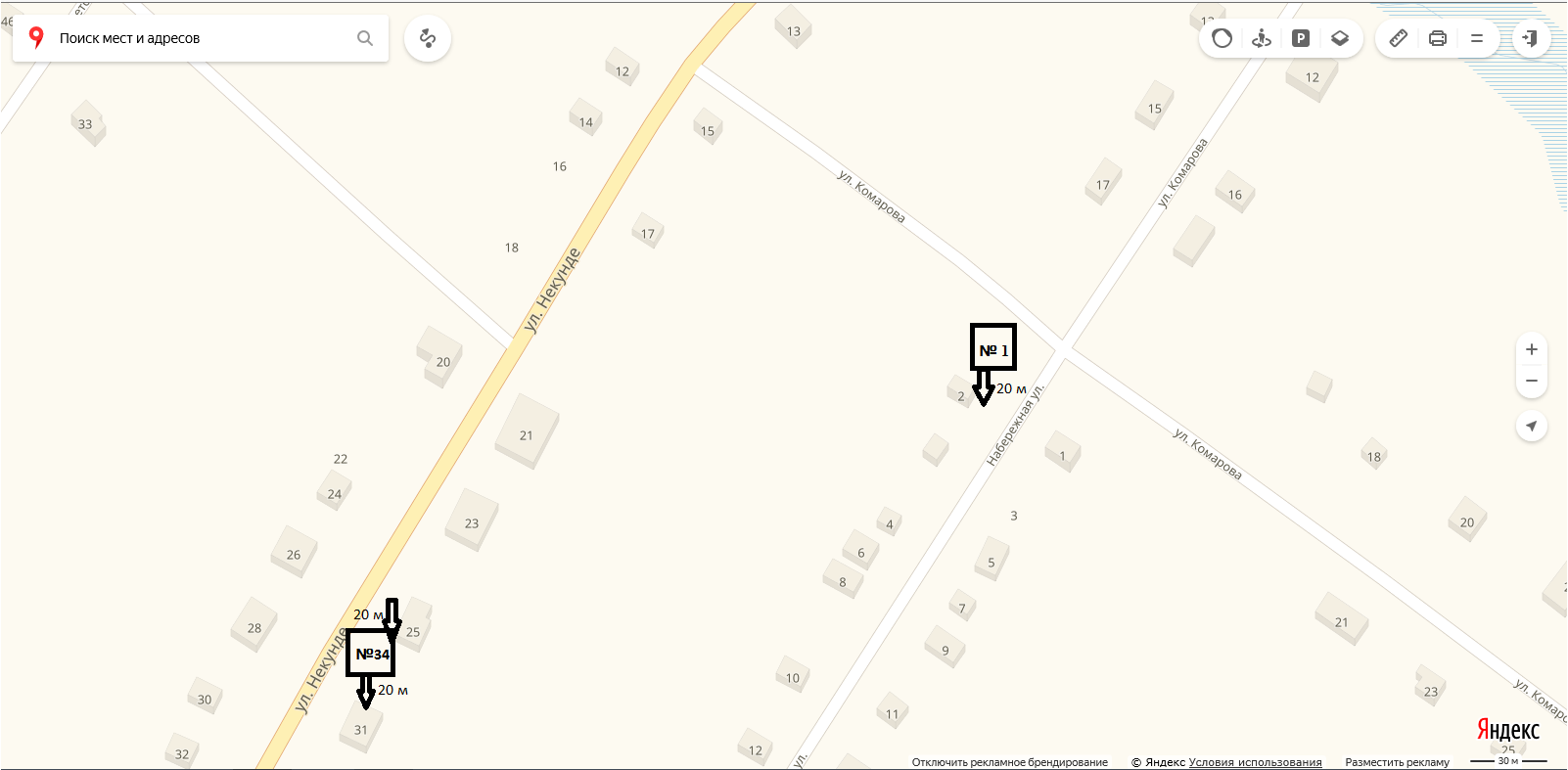 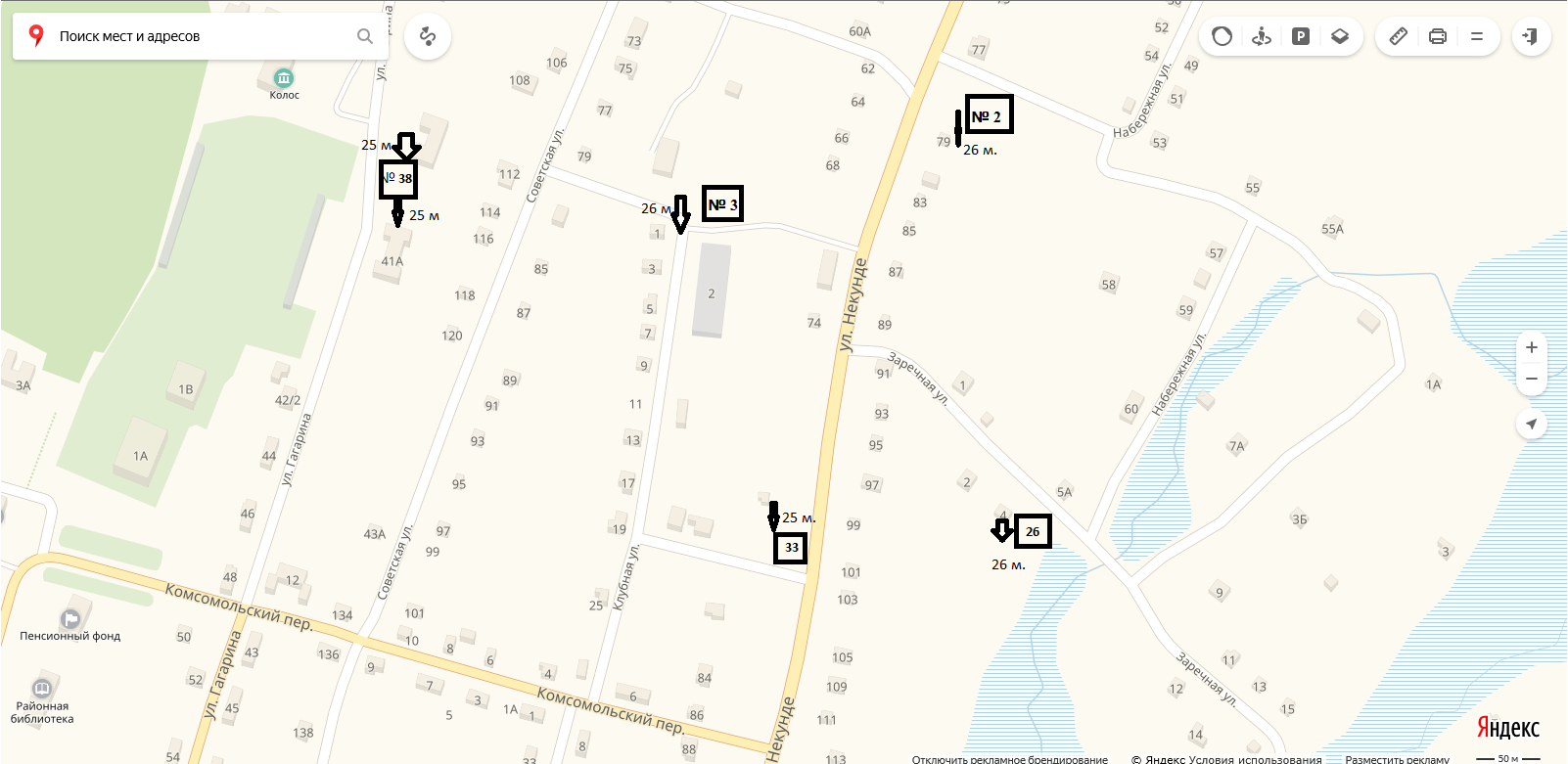 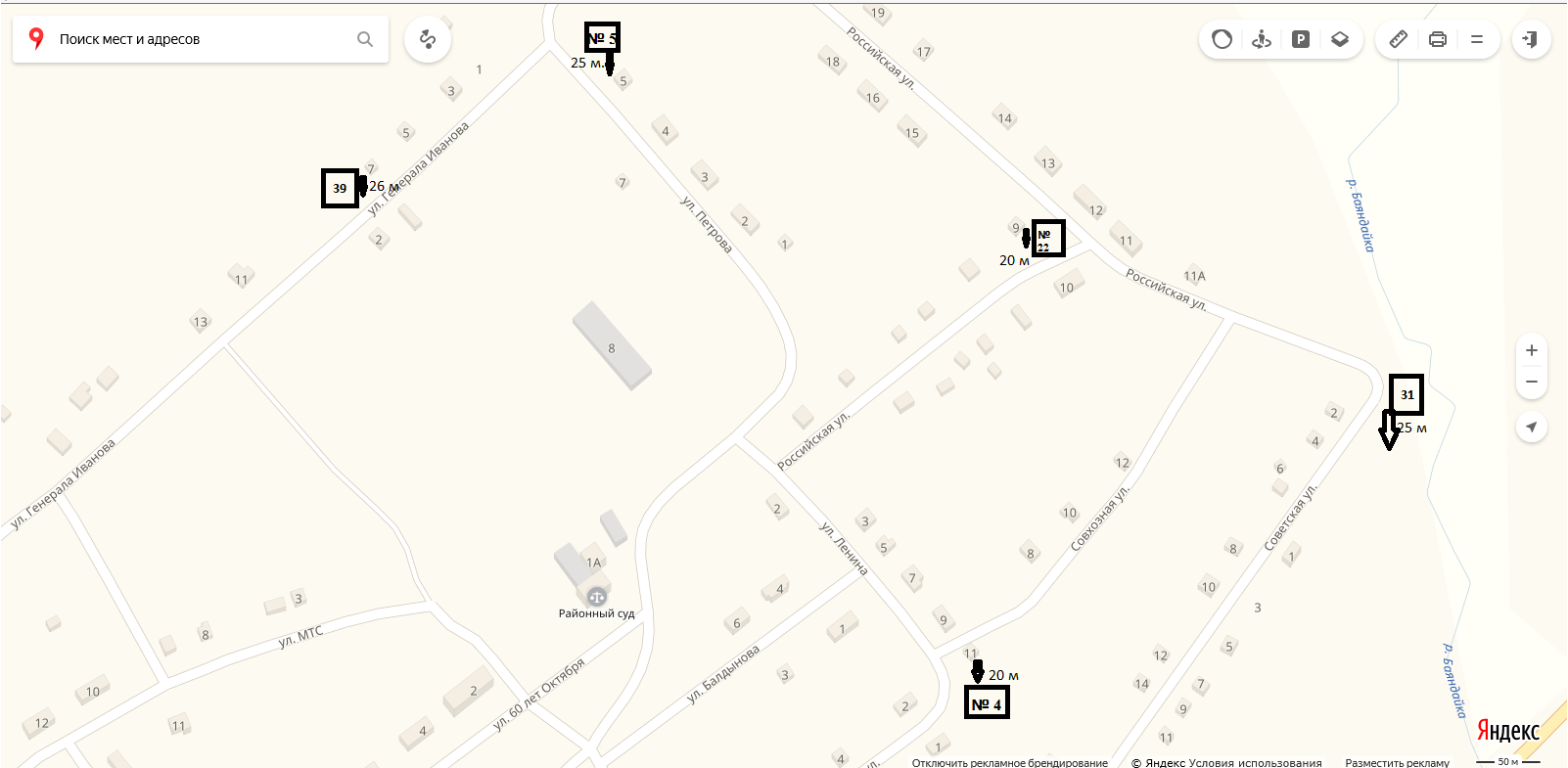 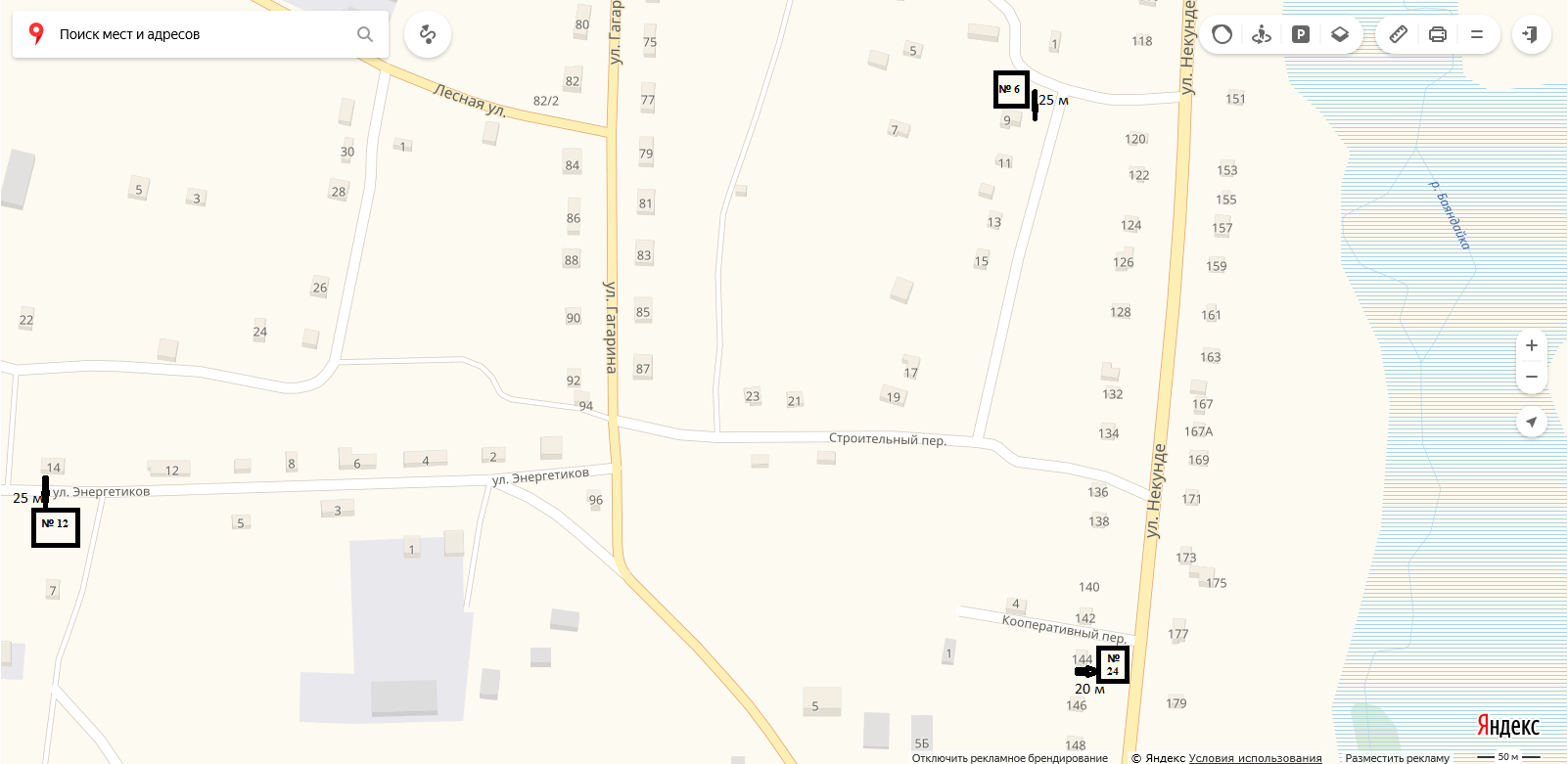 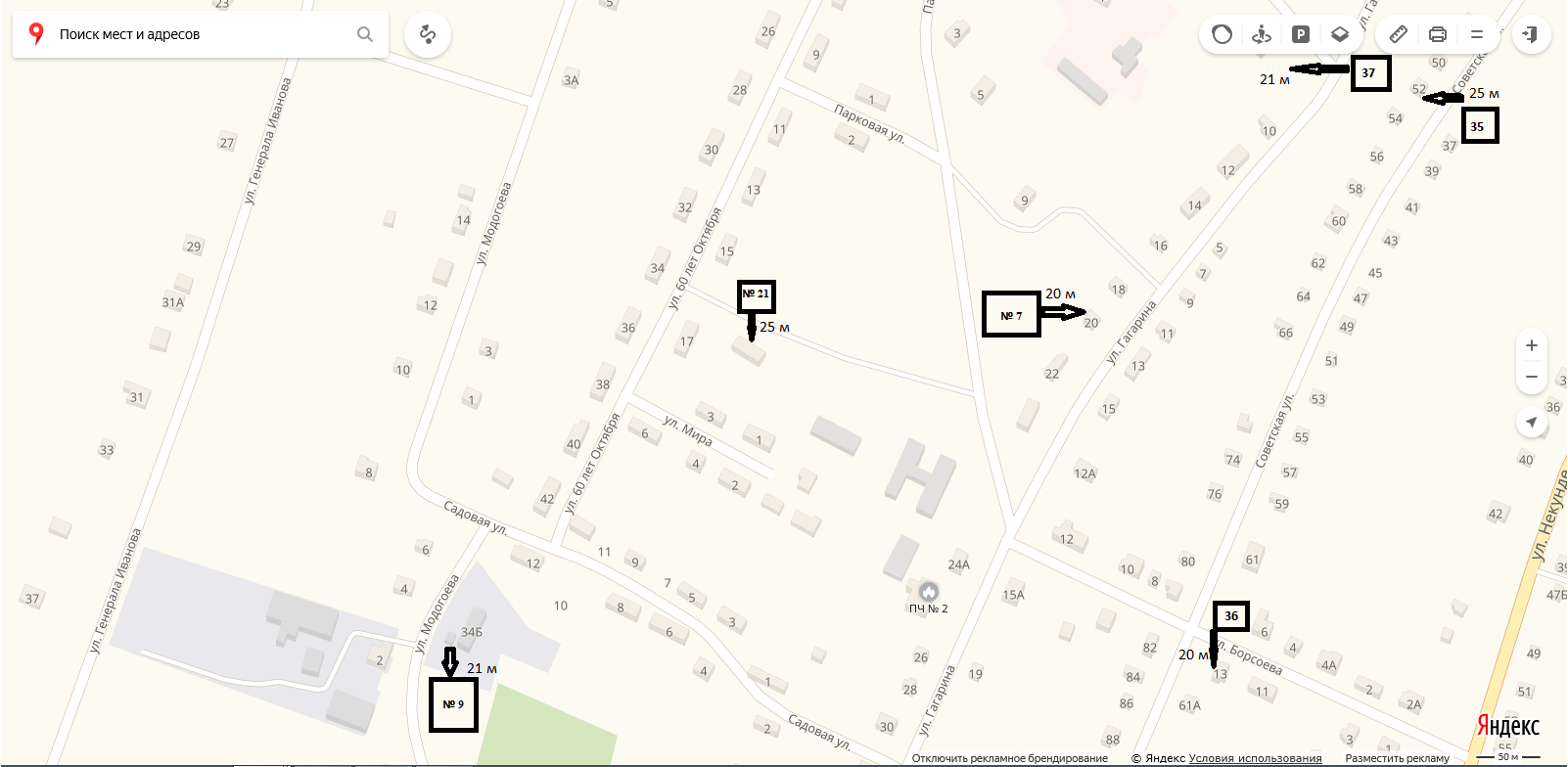 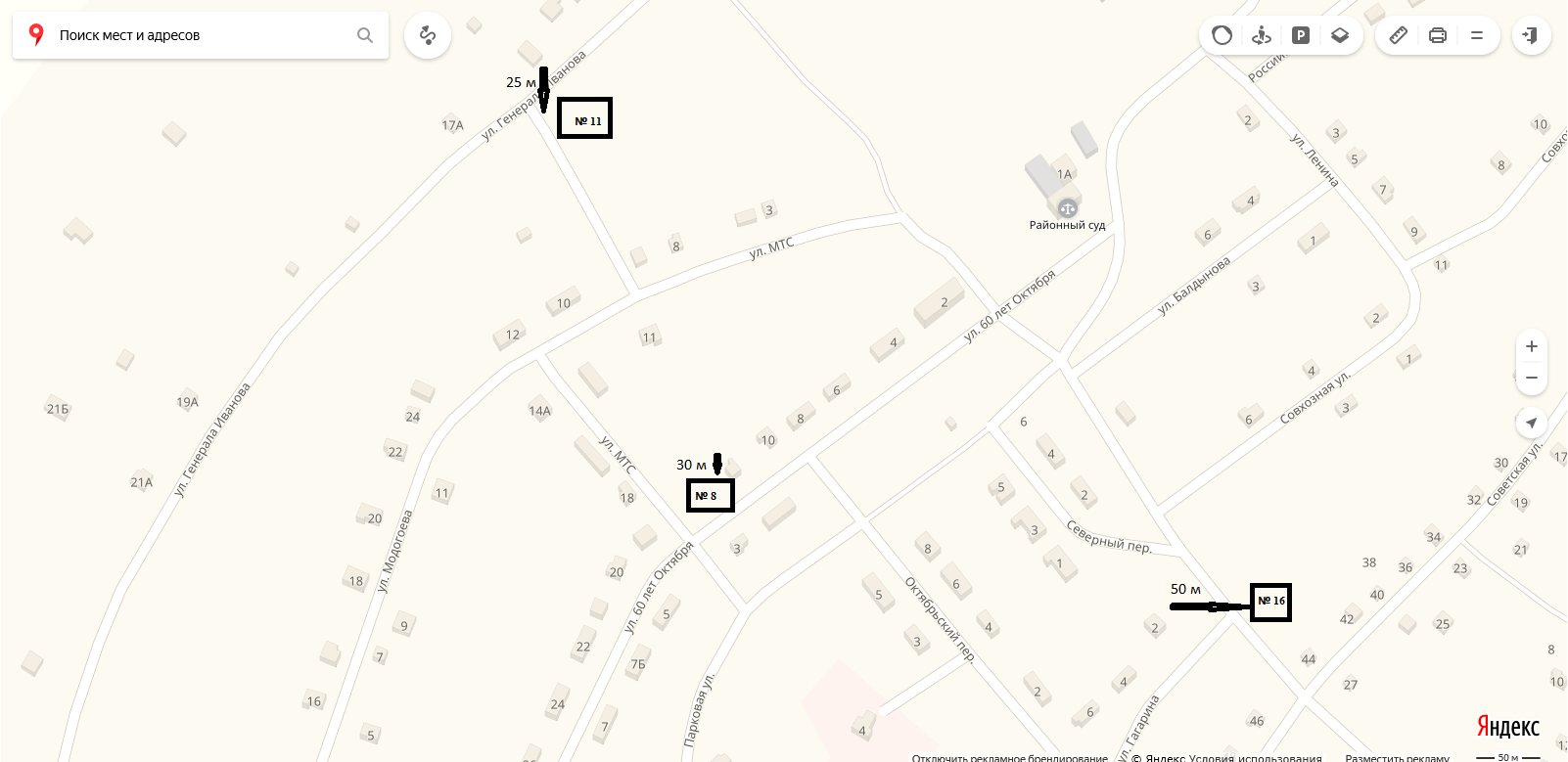 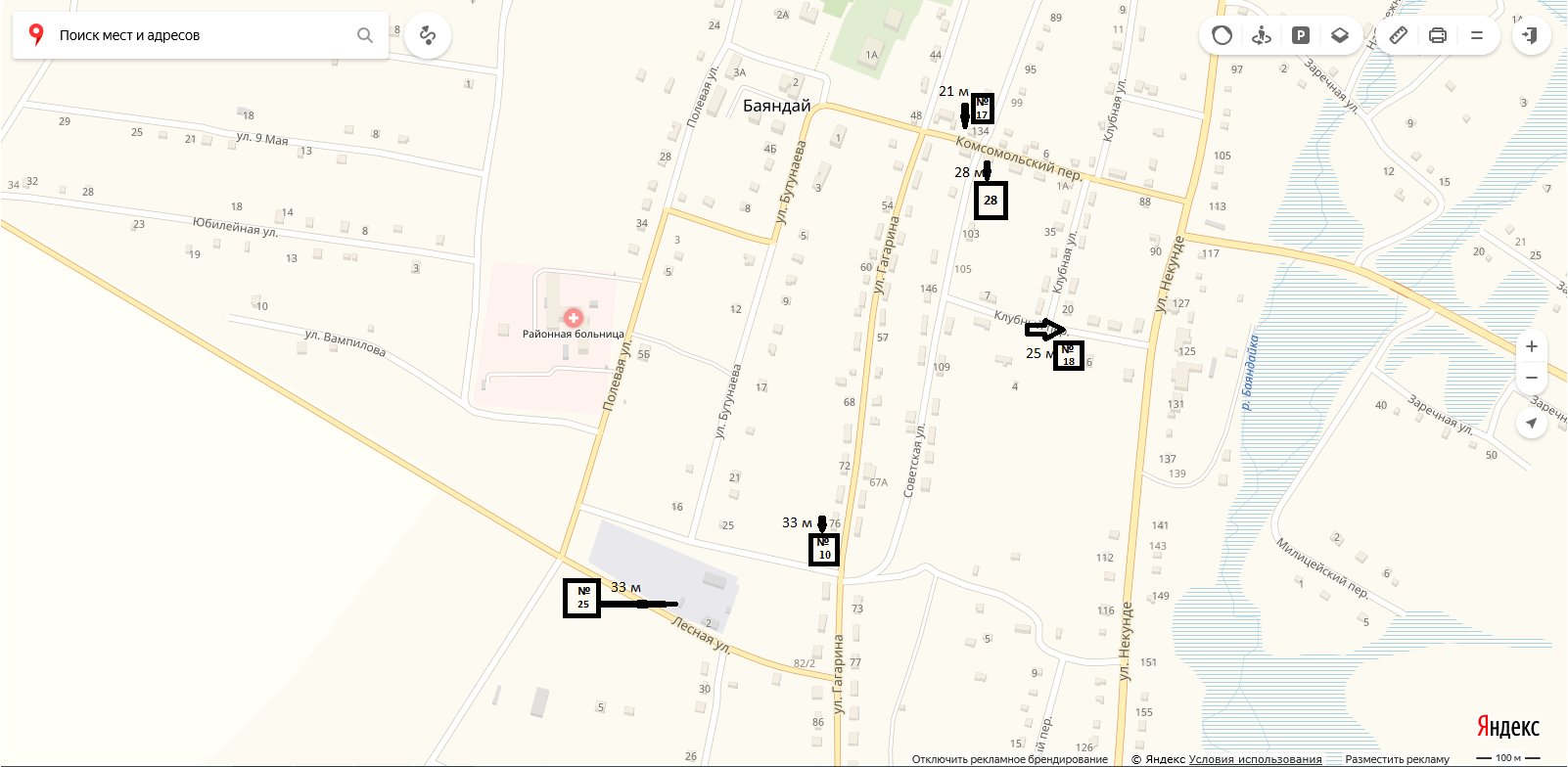 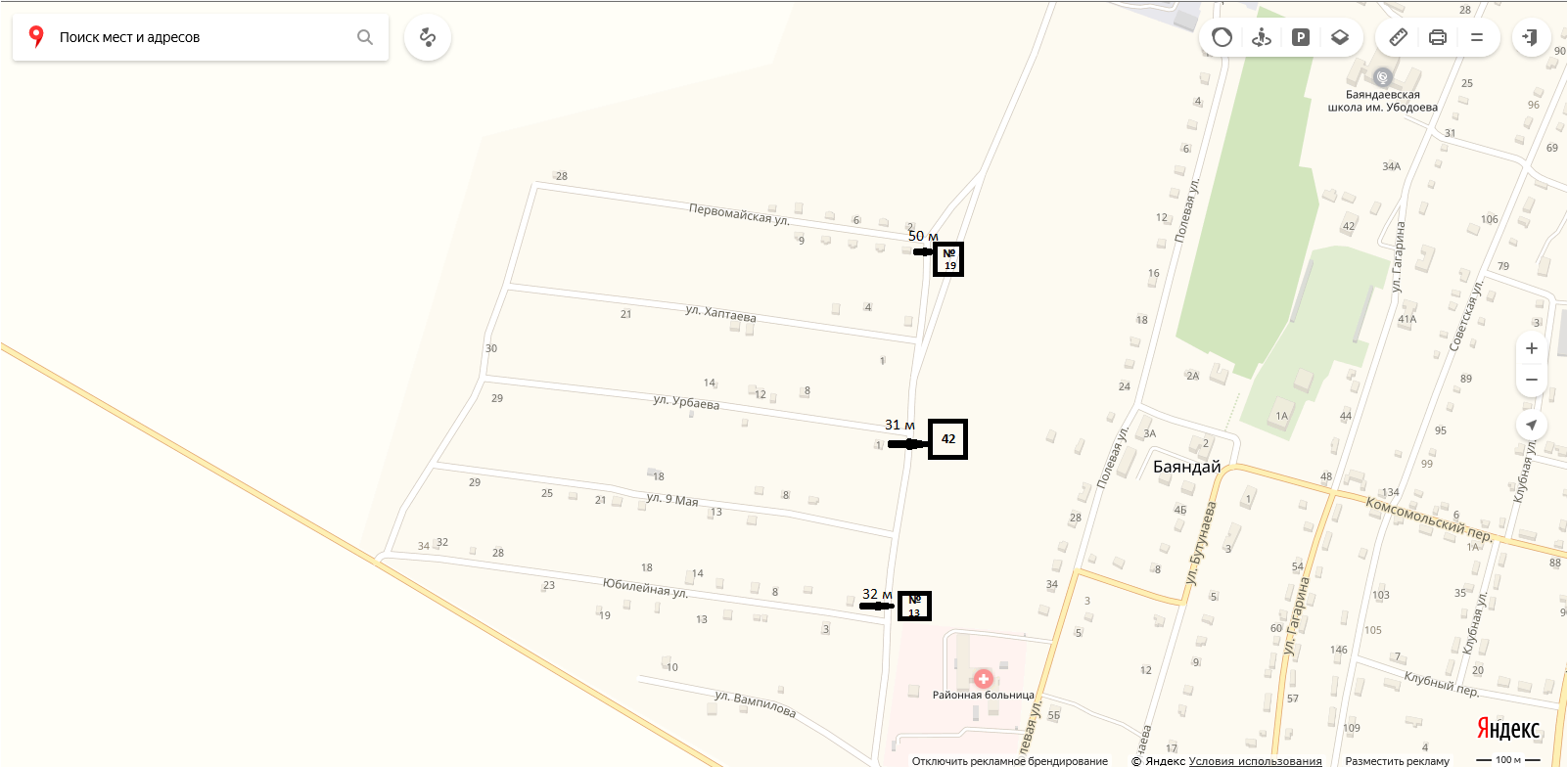 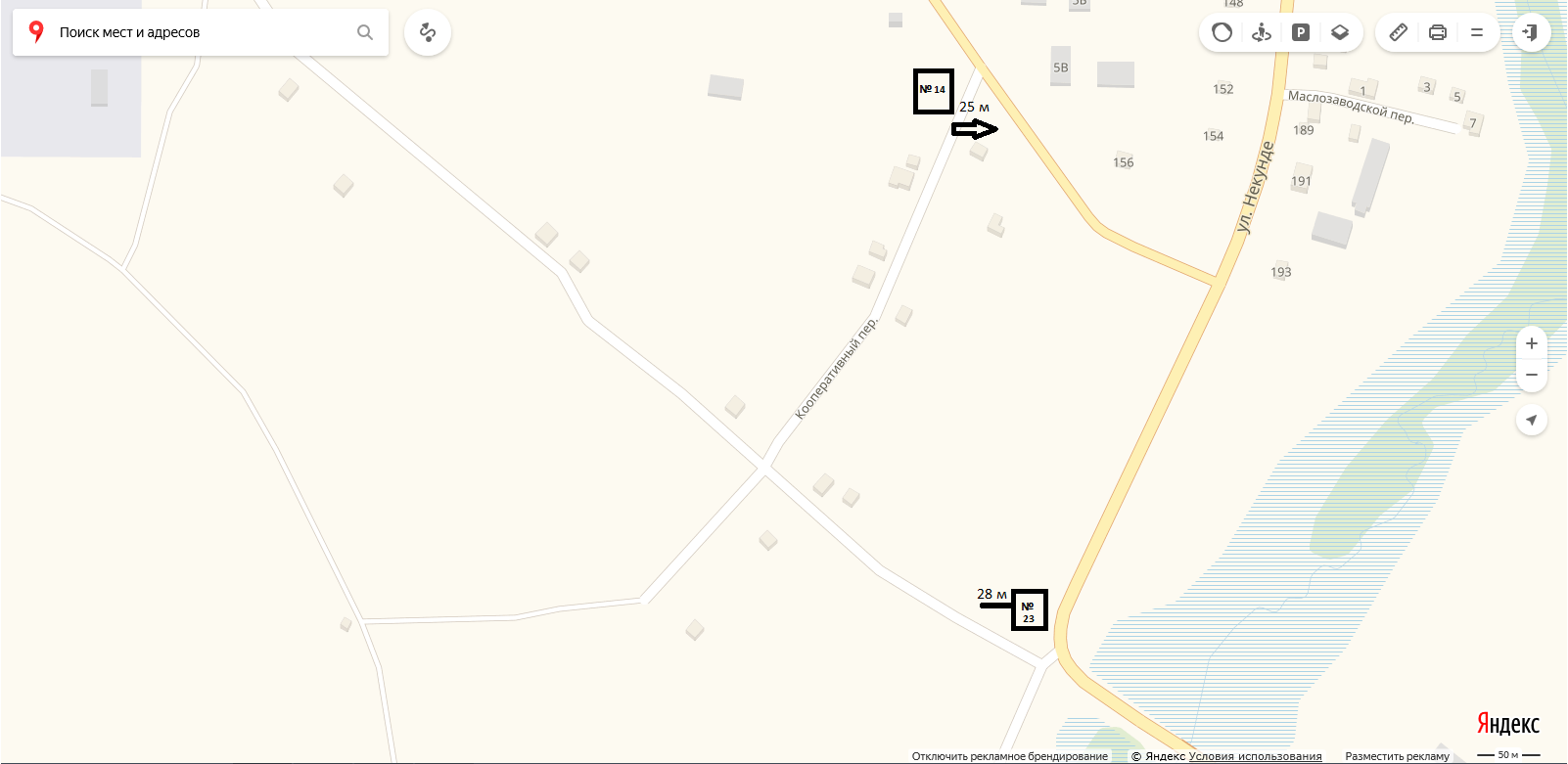 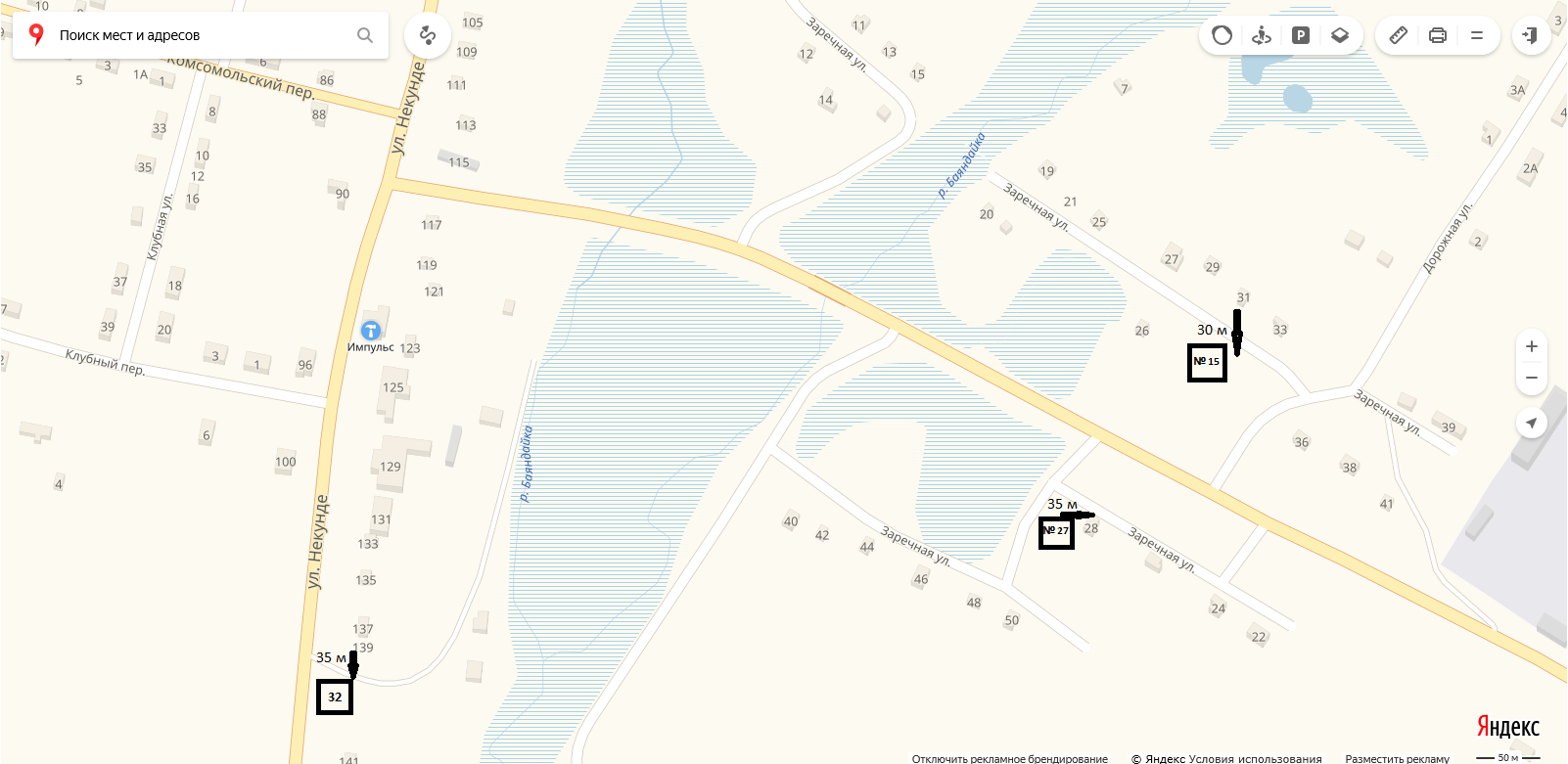 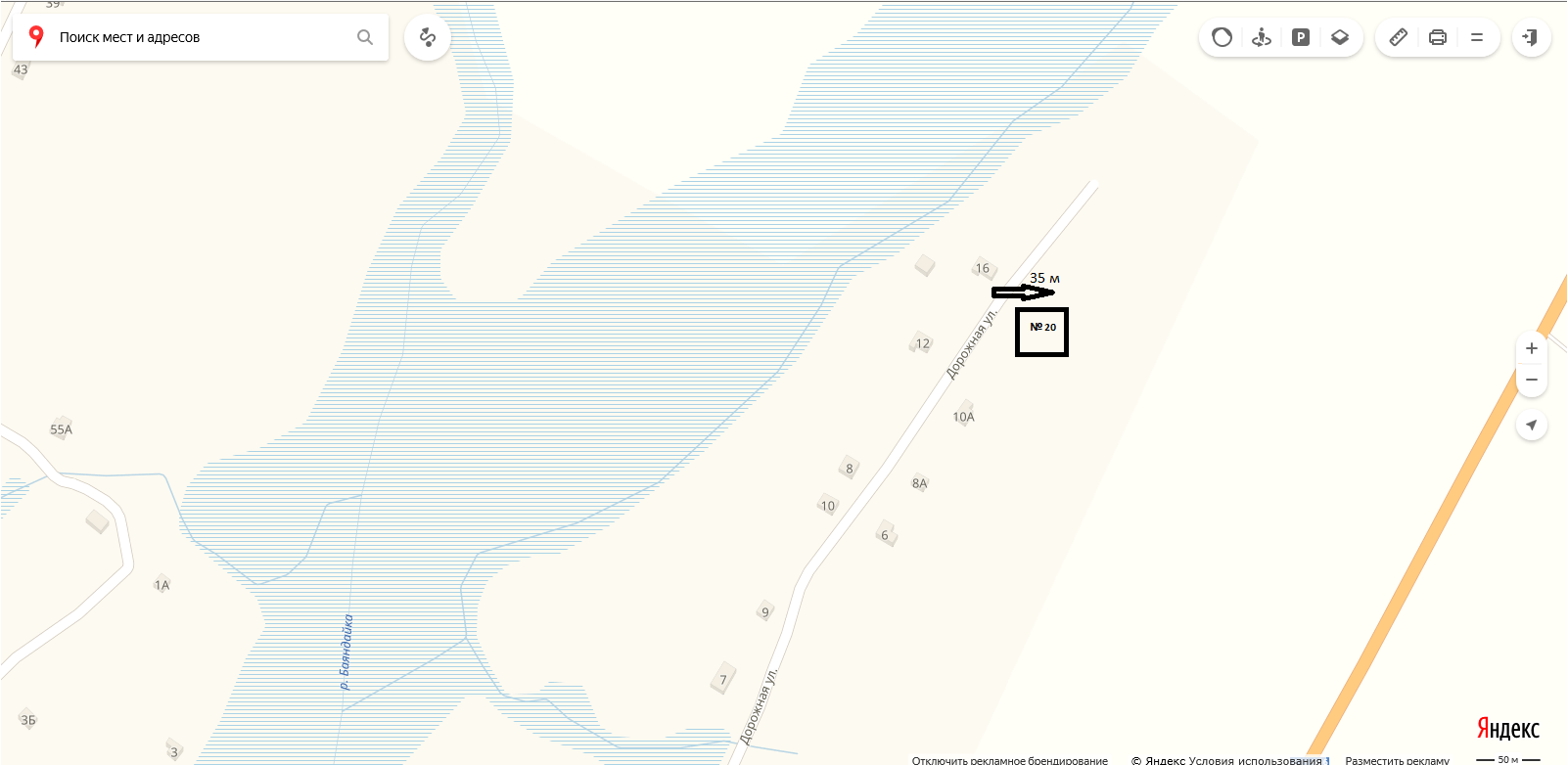 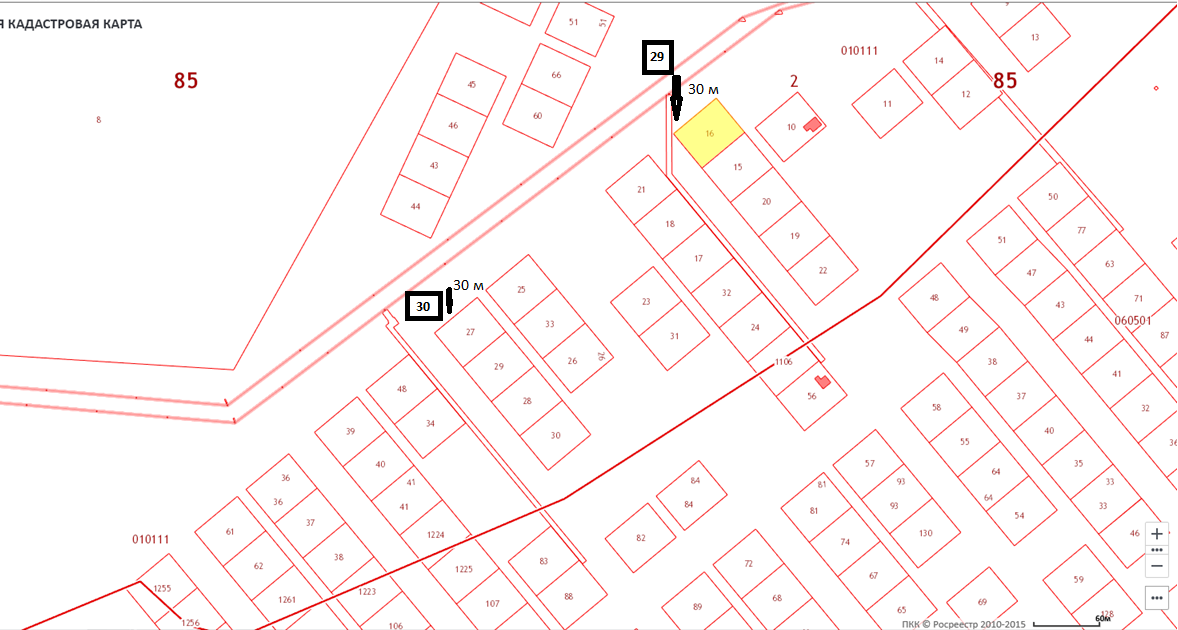 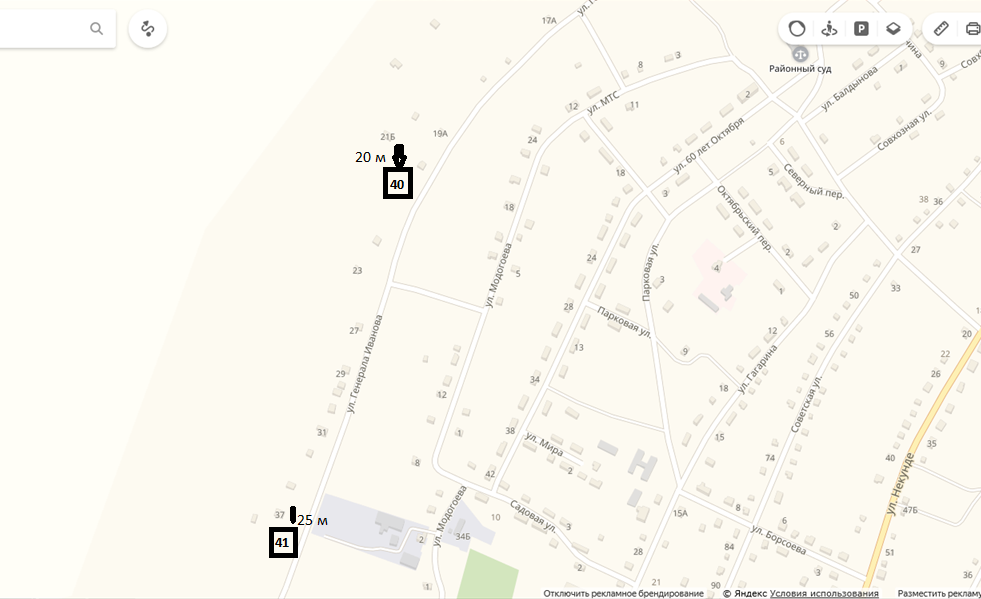 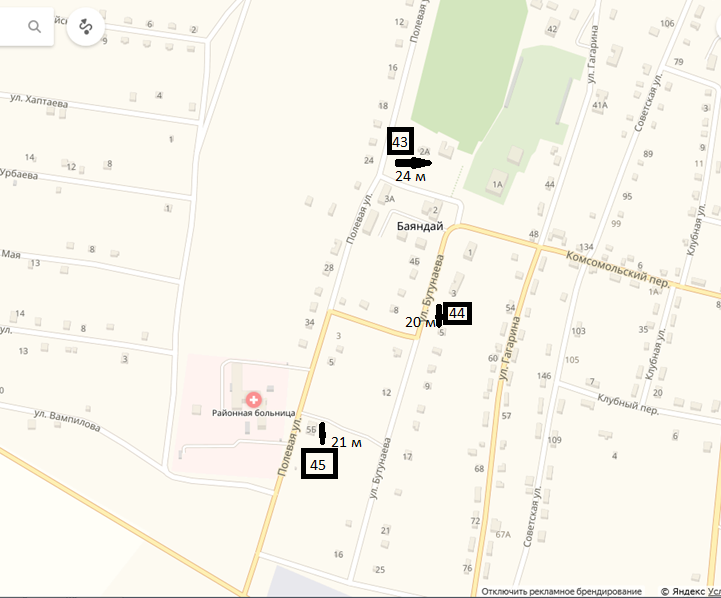 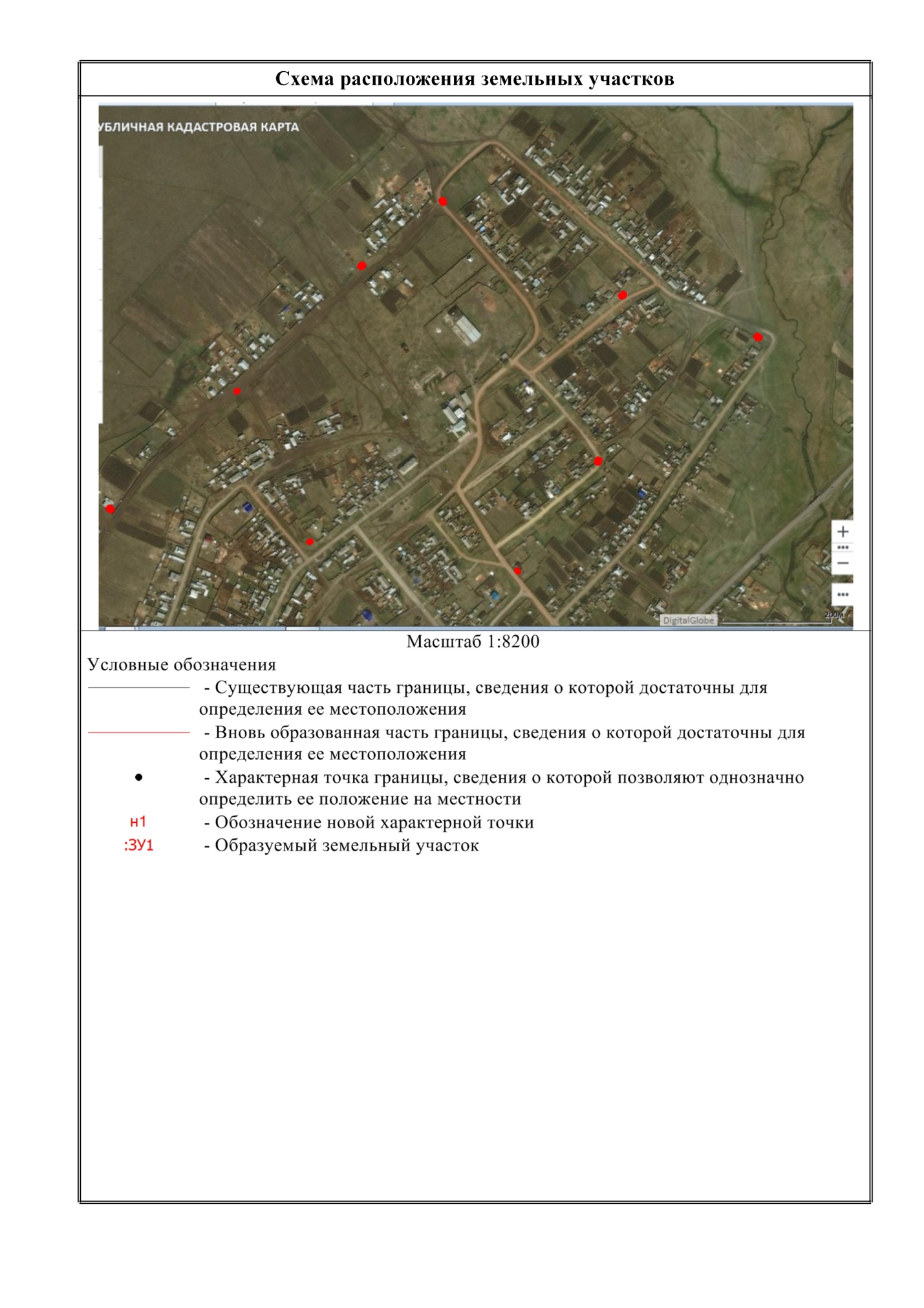 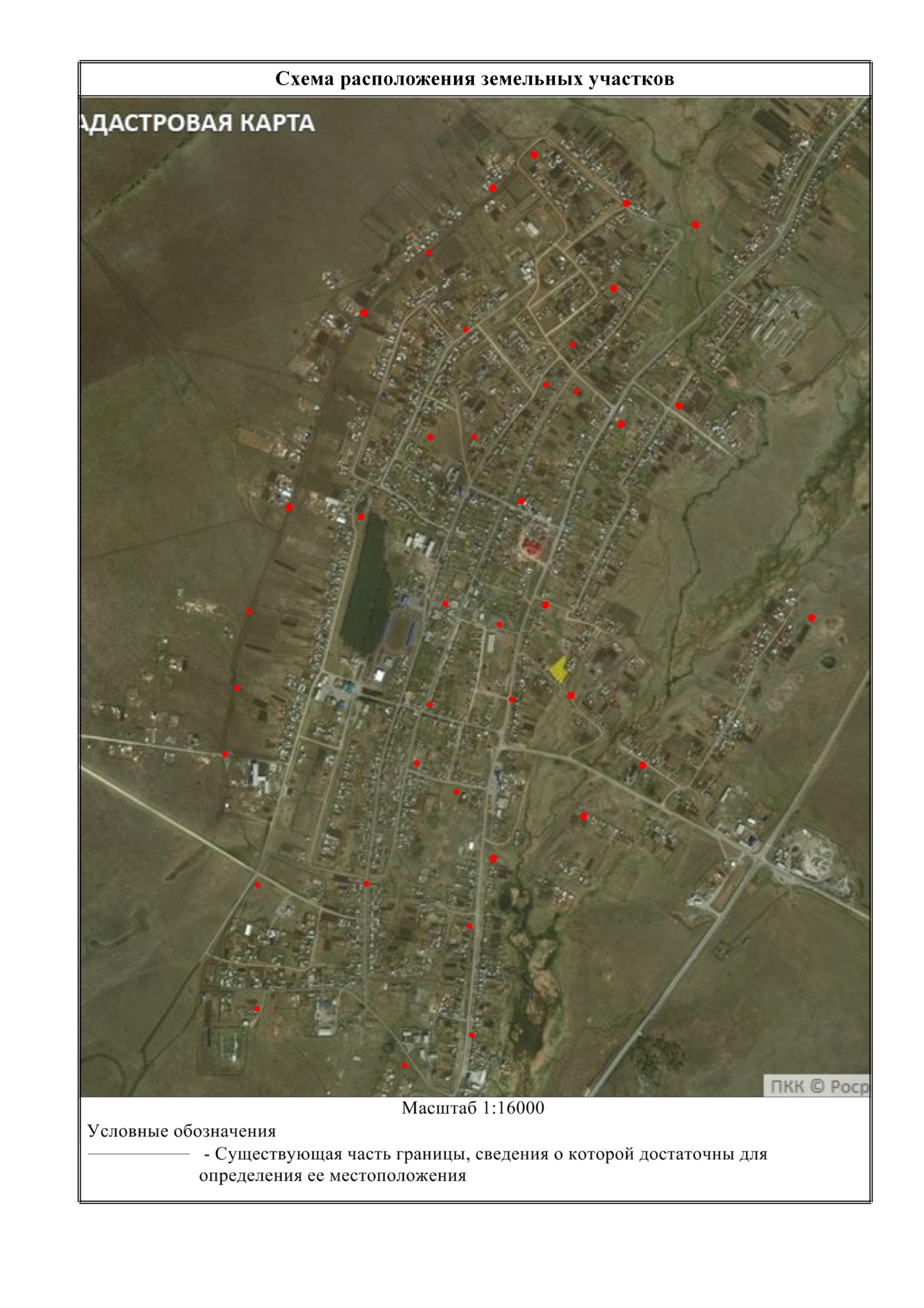 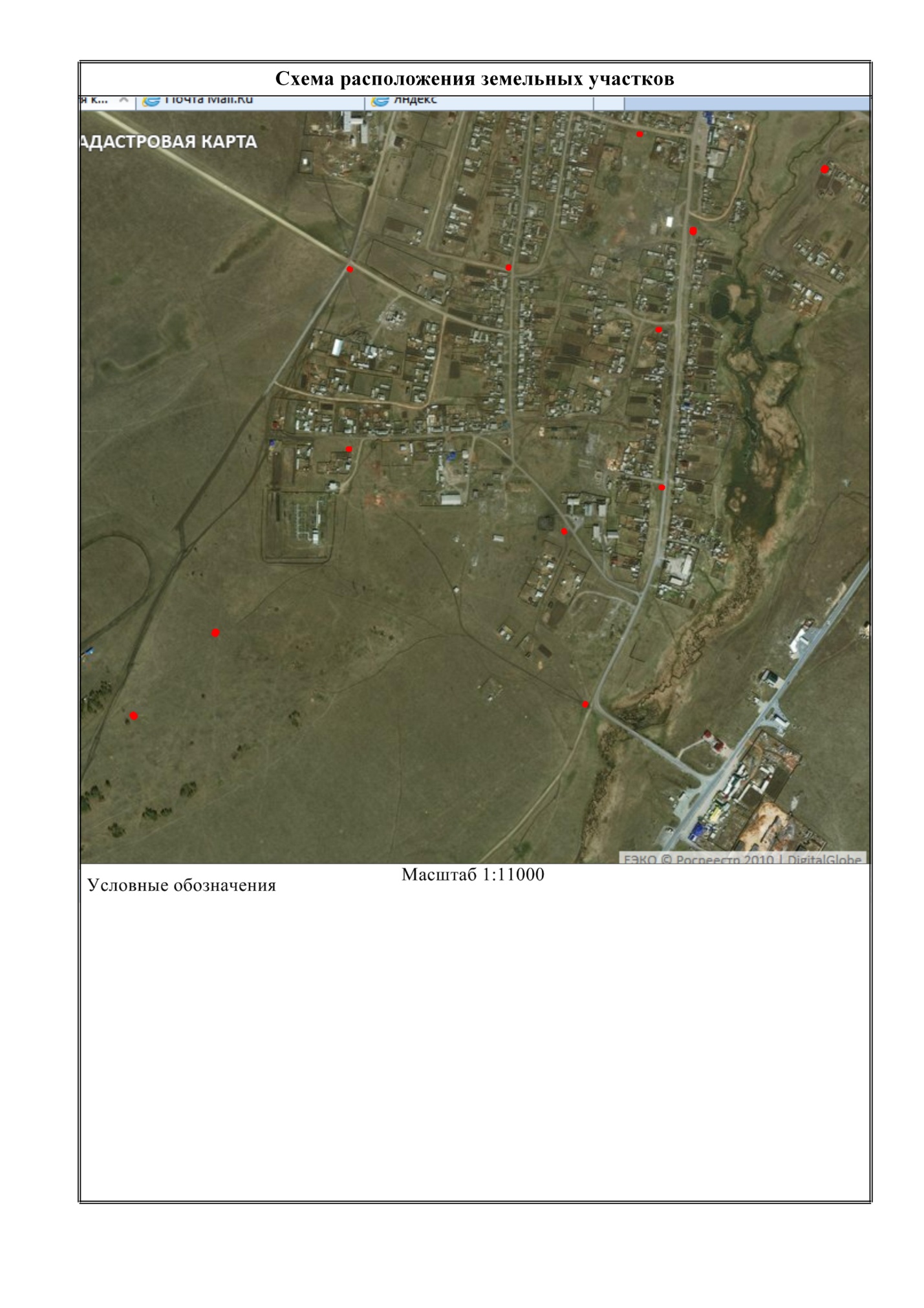 №Адрес места нахожденияАдрес места нахожденияТехнические характеристикиТехнические характеристикиДанные о собственникахДанные о собственникахИсточник образования ТКО1с. Баяндай, ул. Набережная, 2Ас. Баяндай, ул. Набережная, 2АПлощадка для установки контейнеров для накопления ТКО создана в соответствии с требованиями СанПин 2.1.2.2645-10 от 10.06.2010 № 64. Площадка размером(длина 5500 мм, ширина 3000 мм) с бетонным покрытием на уровне проезжей части с ограждением из листов металлопрофиля высотой не менее 1,2 метра, оборудованная ливневым колодцем и бордюром высотой 5-7метров. Подъезд к площадке имеет сквозной путь шириной не менее 6 метров и имеет искусственное освещение. Площадка оборудована 5 металлическими контейнерами (глубина 940 мм, ширина 940 мм, высота 1250 мм, объем 0,75 куб.м.) с маркировкой в соответствии с видами ТКОПлощадка для установки контейнеров для накопления ТКО создана в соответствии с требованиями СанПин 2.1.2.2645-10 от 10.06.2010 № 64. Площадка размером(длина 5500 мм, ширина 3000 мм) с бетонным покрытием на уровне проезжей части с ограждением из листов металлопрофиля высотой не менее 1,2 метра, оборудованная ливневым колодцем и бордюром высотой 5-7метров. Подъезд к площадке имеет сквозной путь шириной не менее 6 метров и имеет искусственное освещение. Площадка оборудована 5 металлическими контейнерами (глубина 940 мм, ширина 940 мм, высота 1250 мм, объем 0,75 куб.м.) с маркировкой в соответствии с видами ТКОАдминистрация МО «Баяндай»Администрация МО «Баяндай»Частные домовладения, расположенные по ул. Набережная и Комарова2с. Баяндай, ул. Некунде, 79 Ас. Баяндай, ул. Некунде, 79 АПлощадка для установки контейнеров для накопления ТКО создана в соответствии с требованиями СанПин 2.1.2.2645-10 от 10.06.2010 № 64. Площадка размером(длина 5500 мм, ширина 3000 мм) с бетонным покрытием на уровне проезжей части с ограждением из листов металлопрофиля высотой не менее 1,2 метра, оборудованная ливневым колодцем и бордюром высотой 5-7метров. Подъезд к площадке имеет сквозной путь шириной не менее 6 метров и имеет искусственное освещение. Площадка оборудована 5 металлическими контейнерами (глубина 940 мм, ширина 940 мм, высота 1250 мм, объем 0,75 куб.м.) с маркировкой в соответствии с видами ТКОПлощадка для установки контейнеров для накопления ТКО создана в соответствии с требованиями СанПин 2.1.2.2645-10 от 10.06.2010 № 64. Площадка размером(длина 5500 мм, ширина 3000 мм) с бетонным покрытием на уровне проезжей части с ограждением из листов металлопрофиля высотой не менее 1,2 метра, оборудованная ливневым колодцем и бордюром высотой 5-7метров. Подъезд к площадке имеет сквозной путь шириной не менее 6 метров и имеет искусственное освещение. Площадка оборудована 5 металлическими контейнерами (глубина 940 мм, ширина 940 мм, высота 1250 мм, объем 0,75 куб.м.) с маркировкой в соответствии с видами ТКОАдминистрация МО «Баяндай»Администрация МО «Баяндай»Частные домовладения, расположенные по ул. Некунде, Набережная 3с. Баяндай, ул. Клубная, 1 Ас. Баяндай, ул. Клубная, 1 АПлощадка для установки контейнеров для накопления ТКО создана в соответствии с требованиями СанПин 2.1.2.2645-10 от 10.06.2010 № 64. Площадка размером(длина 5500 мм, ширина 3000 мм) с бетонным покрытием на уровне проезжей части с ограждением из листов металлопрофиля высотой не менее 1,2 метра, оборудованная ливневым колодцем и бордюром высотой 5-7метров. Подъезд к площадке имеет сквозной путь шириной не менее 6 метров и имеет искусственное освещение. Площадка оборудована 5 металлическими контейнерами (глубина 940 мм, ширина 940 мм, высота 1250 мм, объем 0,75 куб.м.) с маркировкой в соответствии с видами ТКОПлощадка для установки контейнеров для накопления ТКО создана в соответствии с требованиями СанПин 2.1.2.2645-10 от 10.06.2010 № 64. Площадка размером(длина 5500 мм, ширина 3000 мм) с бетонным покрытием на уровне проезжей части с ограждением из листов металлопрофиля высотой не менее 1,2 метра, оборудованная ливневым колодцем и бордюром высотой 5-7метров. Подъезд к площадке имеет сквозной путь шириной не менее 6 метров и имеет искусственное освещение. Площадка оборудована 5 металлическими контейнерами (глубина 940 мм, ширина 940 мм, высота 1250 мм, объем 0,75 куб.м.) с маркировкой в соответствии с видами ТКОАдминистрация МО «Баяндай»Администрация МО «Баяндай»Частные домовладения, расположенные по ул. Клубная и Советская4с. Баяндай, ул. Ленина, 13с. Баяндай, ул. Ленина, 13Площадка для установки контейнеров для накопления ТКО создана в соответствии с требованиями СанПин 2.1.2.2645-10 от 10.06.2010 № 64. Площадка размером(длина 5500 мм, ширина 3000 мм) с бетонным покрытием на уровне проезжей части с ограждением из листов металлопрофиля высотой не менее 1,2 метра, оборудованная ливневым колодцем и бордюром высотой 5-7метров. Подъезд к площадке имеет сквозной путь шириной не менее 6 метров и имеет искусственное освещение. Площадка оборудована 5 металлическими контейнерами (глубина 940 мм, ширина 940 мм, высота 1250 мм, объем 0,75 куб.м.) с маркировкой в соответствии с видами ТКОПлощадка для установки контейнеров для накопления ТКО создана в соответствии с требованиями СанПин 2.1.2.2645-10 от 10.06.2010 № 64. Площадка размером(длина 5500 мм, ширина 3000 мм) с бетонным покрытием на уровне проезжей части с ограждением из листов металлопрофиля высотой не менее 1,2 метра, оборудованная ливневым колодцем и бордюром высотой 5-7метров. Подъезд к площадке имеет сквозной путь шириной не менее 6 метров и имеет искусственное освещение. Площадка оборудована 5 металлическими контейнерами (глубина 940 мм, ширина 940 мм, высота 1250 мм, объем 0,75 куб.м.) с маркировкой в соответствии с видами ТКОАдминистрация МО «Баяндай»Администрация МО «Баяндай»Частные домовладения, расположенные по ул. Ленина и Совхозная5с. Баяндай, ул. Петрова, 7 Ас. Баяндай, ул. Петрова, 7 АПлощадка для установки контейнеров для накопления ТКО создана в соответствии с требованиями СанПин 2.1.2.2645-10 от 10.06.2010 № 64. Площадка размером(длина 5500 мм, ширина 3000 мм) с бетонным покрытием на уровне проезжей части с ограждением из листов металлопрофиля высотой не менее 1,2 метра, оборудованная ливневым колодцем и бордюром высотой 5-7метров. Подъезд к площадке имеет сквозной путь шириной не менее 6 метров и имеет искусственное освещение. Площадка оборудована 5 металлическими контейнерами (глубина 940 мм, ширина 940 мм, высота 1250 мм, объем 0,75 куб.м.) с маркировкой в соответствии с видами ТКОПлощадка для установки контейнеров для накопления ТКО создана в соответствии с требованиями СанПин 2.1.2.2645-10 от 10.06.2010 № 64. Площадка размером(длина 5500 мм, ширина 3000 мм) с бетонным покрытием на уровне проезжей части с ограждением из листов металлопрофиля высотой не менее 1,2 метра, оборудованная ливневым колодцем и бордюром высотой 5-7метров. Подъезд к площадке имеет сквозной путь шириной не менее 6 метров и имеет искусственное освещение. Площадка оборудована 5 металлическими контейнерами (глубина 940 мм, ширина 940 мм, высота 1250 мм, объем 0,75 куб.м.) с маркировкой в соответствии с видами ТКОАдминистрация МО «Баяндай»Администрация МО «Баяндай»Частные домовладения, расположенные по ул. Петрова и Генерала Иванова6с. Баяндай, пер. Строительный, 2Ас. Баяндай, пер. Строительный, 2АПлощадка для установки контейнеров для накопления ТКО создана в соответствии с требованиями СанПин 2.1.2.2645-10 от 10.06.2010 № 64. Площадка размером(длина 5500 мм, ширина 3000 мм) с бетонным покрытием на уровне проезжей части с ограждением из листов металлопрофиля высотой не менее 1,2 метра, оборудованная ливневым колодцем и бордюром высотой 5-7метров. Подъезд к площадке имеет сквозной путь шириной не менее 6 метров и имеет искусственное освещение. Площадка оборудована 5 металлическими контейнерами (глубина 940 мм, ширина 940 мм, высота 1250 мм, объем 0,75 куб.м.) с маркировкой в соответствии с видами ТКОПлощадка для установки контейнеров для накопления ТКО создана в соответствии с требованиями СанПин 2.1.2.2645-10 от 10.06.2010 № 64. Площадка размером(длина 5500 мм, ширина 3000 мм) с бетонным покрытием на уровне проезжей части с ограждением из листов металлопрофиля высотой не менее 1,2 метра, оборудованная ливневым колодцем и бордюром высотой 5-7метров. Подъезд к площадке имеет сквозной путь шириной не менее 6 метров и имеет искусственное освещение. Площадка оборудована 5 металлическими контейнерами (глубина 940 мм, ширина 940 мм, высота 1250 мм, объем 0,75 куб.м.) с маркировкой в соответствии с видами ТКОАдминистрация МО «Баяндай»Администрация МО «Баяндай»Частные домовладения, расположенные по пер. Строительный7с. Баяндай, ул. Парковая, 9 Ас. Баяндай, ул. Парковая, 9 АПлощадка для установки контейнеров для накопления ТКО создана в соответствии с требованиями СанПин 2.1.2.2645-10 от 10.06.2010 № 64. Площадка размером(длина 5500 мм, ширина 3000 мм) с бетонным покрытием на уровне проезжей части с ограждением из листов металлопрофиля высотой не менее 1,2 метра, оборудованная ливневым колодцем и бордюром высотой 5-7метров. Подъезд к площадке имеет сквозной путь шириной не менее 6 метров и имеет искусственное освещение. Площадка оборудована 5 металлическими контейнерами (глубина 940 мм, ширина 940 мм, высота 1250 мм, объем 0,75 куб.м.) с маркировкой в соответствии с видами ТКОПлощадка для установки контейнеров для накопления ТКО создана в соответствии с требованиями СанПин 2.1.2.2645-10 от 10.06.2010 № 64. Площадка размером(длина 5500 мм, ширина 3000 мм) с бетонным покрытием на уровне проезжей части с ограждением из листов металлопрофиля высотой не менее 1,2 метра, оборудованная ливневым колодцем и бордюром высотой 5-7метров. Подъезд к площадке имеет сквозной путь шириной не менее 6 метров и имеет искусственное освещение. Площадка оборудована 5 металлическими контейнерами (глубина 940 мм, ширина 940 мм, высота 1250 мм, объем 0,75 куб.м.) с маркировкой в соответствии с видами ТКОАдминистрация МО «Баяндай»Администрация МО «Баяндай»Частные домовладения, расположенные по ул. Парковая и Гагарина8с. Баяндай, ул. 60 лет Октября, 14с. Баяндай, ул. 60 лет Октября, 14Площадка для установки контейнеров для накопления ТКО создана в соответствии с требованиями СанПин 2.1.2.2645-10 от 10.06.2010 № 64. Площадка размером(длина 5500 мм, ширина 3000 мм) с бетонным покрытием на уровне проезжей части с ограждением из листов металлопрофиля высотой не менее 1,2 метра, оборудованная ливневым колодцем и бордюром высотой 5-7метров. Подъезд к площадке имеет сквозной путь шириной не менее 6 метров и имеет искусственное освещение. Площадка оборудована 5 металлическими контейнерами (глубина 940 мм, ширина 940 мм, высота 1250 мм, объем 0,75 куб.м.) с маркировкой в соответствии с видами ТКОПлощадка для установки контейнеров для накопления ТКО создана в соответствии с требованиями СанПин 2.1.2.2645-10 от 10.06.2010 № 64. Площадка размером(длина 5500 мм, ширина 3000 мм) с бетонным покрытием на уровне проезжей части с ограждением из листов металлопрофиля высотой не менее 1,2 метра, оборудованная ливневым колодцем и бордюром высотой 5-7метров. Подъезд к площадке имеет сквозной путь шириной не менее 6 метров и имеет искусственное освещение. Площадка оборудована 5 металлическими контейнерами (глубина 940 мм, ширина 940 мм, высота 1250 мм, объем 0,75 куб.м.) с маркировкой в соответствии с видами ТКОАдминистрация МО «Баяндай»Администрация МО «Баяндай»Частные домовладения, расположенные по ул. 60 лет Октября 9с. Баяндай, ул. Модогоева, 2 Ас. Баяндай, ул. Модогоева, 2 АПлощадка для установки контейнеров для накопления ТКО создана в соответствии с требованиями СанПин 2.1.2.2645-10 от 10.06.2010 № 64. Площадка размером(длина 5500 мм, ширина 3000 мм) с бетонным покрытием на уровне проезжей части с ограждением из листов металлопрофиля высотой не менее 1,2 метра, оборудованная ливневым колодцем и бордюром высотой 5-7метров. Подъезд к площадке имеет сквозной путь шириной не менее 6 метров и имеет искусственное освещение. Площадка оборудована 5 металлическими контейнерами (глубина 940 мм, ширина 940 мм, высота 1250 мм, объем 0,75 куб.м.) с маркировкой в соответствии с видами ТКОПлощадка для установки контейнеров для накопления ТКО создана в соответствии с требованиями СанПин 2.1.2.2645-10 от 10.06.2010 № 64. Площадка размером(длина 5500 мм, ширина 3000 мм) с бетонным покрытием на уровне проезжей части с ограждением из листов металлопрофиля высотой не менее 1,2 метра, оборудованная ливневым колодцем и бордюром высотой 5-7метров. Подъезд к площадке имеет сквозной путь шириной не менее 6 метров и имеет искусственное освещение. Площадка оборудована 5 металлическими контейнерами (глубина 940 мм, ширина 940 мм, высота 1250 мм, объем 0,75 куб.м.) с маркировкой в соответствии с видами ТКОАдминистрация МО «Баяндай»Администрация МО «Баяндай»Частные домовладения, расположенные по ул. Модогоева, Садовая и 60 лет Октября10с. Баяндай, ул. Гагарина, 78 Бс. Баяндай, ул. Гагарина, 78 БПлощадка для установки контейнеров для накопления ТКО создана в соответствии с требованиями СанПин 2.1.2.2645-10 от 10.06.2010 № 64. Площадка размером(длина 5500 мм, ширина 3000 мм) с бетонным покрытием на уровне проезжей части с ограждением из листов металлопрофиля высотой не менее 1,2 метра, оборудованная ливневым колодцем и бордюром высотой 5-7метров. Подъезд к площадке имеет сквозной путь шириной не менее 6 метров и имеет искусственное освещение. Площадка оборудована 5 металлическими контейнерами (глубина 940 мм, ширина 940 мм, высота 1250 мм, объем 0,75 куб.м.) с маркировкой в соответствии с видами ТКОПлощадка для установки контейнеров для накопления ТКО создана в соответствии с требованиями СанПин 2.1.2.2645-10 от 10.06.2010 № 64. Площадка размером(длина 5500 мм, ширина 3000 мм) с бетонным покрытием на уровне проезжей части с ограждением из листов металлопрофиля высотой не менее 1,2 метра, оборудованная ливневым колодцем и бордюром высотой 5-7метров. Подъезд к площадке имеет сквозной путь шириной не менее 6 метров и имеет искусственное освещение. Площадка оборудована 5 металлическими контейнерами (глубина 940 мм, ширина 940 мм, высота 1250 мм, объем 0,75 куб.м.) с маркировкой в соответствии с видами ТКОАдминистрация МО «Баяндай»Администрация МО «Баяндай»Частные домовладения, расположенные по ул. Гагарина, ул. Бутунаева11с. Баяндай, ул. Генерала Иванова, 17 Вс. Баяндай, ул. Генерала Иванова, 17 ВПлощадка для установки контейнеров для накопления ТКО создана в соответствии с требованиями СанПин 2.1.2.2645-10 от 10.06.2010 № 64. Площадка размером(длина 5500 мм, ширина 3000 мм) с бетонным покрытием на уровне проезжей части с ограждением из листов металлопрофиля высотой не менее 1,2 метра, оборудованная ливневым колодцем и бордюром высотой 5-7метров. Подъезд к площадке имеет сквозной путь шириной не менее 6 метров и имеет искусственное освещение. Площадка оборудована 5 металлическими контейнерами (глубина 940 мм, ширина 940 мм, высота 1250 мм, объем 0,75 куб.м.) с маркировкой в соответствии с видами ТКОПлощадка для установки контейнеров для накопления ТКО создана в соответствии с требованиями СанПин 2.1.2.2645-10 от 10.06.2010 № 64. Площадка размером(длина 5500 мм, ширина 3000 мм) с бетонным покрытием на уровне проезжей части с ограждением из листов металлопрофиля высотой не менее 1,2 метра, оборудованная ливневым колодцем и бордюром высотой 5-7метров. Подъезд к площадке имеет сквозной путь шириной не менее 6 метров и имеет искусственное освещение. Площадка оборудована 5 металлическими контейнерами (глубина 940 мм, ширина 940 мм, высота 1250 мм, объем 0,75 куб.м.) с маркировкой в соответствии с видами ТКОАдминистрация МО «Баяндай»Администрация МО «Баяндай»Частные домовладения, расположенные по ул. Генерала Иванова12с. Баяндай, ул. Энергетиков, 9 Ас. Баяндай, ул. Энергетиков, 9 АПлощадка для установки контейнеров для накопления ТКО создана в соответствии с требованиями СанПин 2.1.2.2645-10 от 10.06.2010 № 64. Площадка размером(длина 5500 мм, ширина 3000 мм) с бетонным покрытием на уровне проезжей части с ограждением из листов металлопрофиля высотой не менее 1,2 метра, оборудованная ливневым колодцем и бордюром высотой 5-7метров. Подъезд к площадке имеет сквозной путь шириной не менее 6 метров и имеет искусственное освещение. Площадка оборудована 5 металлическими контейнерами (глубина 940 мм, ширина 940 мм, высота 1250 мм, объем 0,75 куб.м.) с маркировкой в соответствии с видами ТКОПлощадка для установки контейнеров для накопления ТКО создана в соответствии с требованиями СанПин 2.1.2.2645-10 от 10.06.2010 № 64. Площадка размером(длина 5500 мм, ширина 3000 мм) с бетонным покрытием на уровне проезжей части с ограждением из листов металлопрофиля высотой не менее 1,2 метра, оборудованная ливневым колодцем и бордюром высотой 5-7метров. Подъезд к площадке имеет сквозной путь шириной не менее 6 метров и имеет искусственное освещение. Площадка оборудована 5 металлическими контейнерами (глубина 940 мм, ширина 940 мм, высота 1250 мм, объем 0,75 куб.м.) с маркировкой в соответствии с видами ТКОАдминистрация МО «Баяндай»Администрация МО «Баяндай»Частные домовладения, расположенные по ул. Энергетиков13с. Баяндай, ул. Юбилейная, 2 Ас. Баяндай, ул. Юбилейная, 2 АПлощадка для установки контейнеров для накопления ТКО создана в соответствии с требованиями СанПин 2.1.2.2645-10 от 10.06.2010 № 64. Площадка размером(длина 5500 мм, ширина 3000 мм) с бетонным покрытием на уровне проезжей части с ограждением из листов металлопрофиля высотой не менее 1,2 метра, оборудованная ливневым колодцем и бордюром высотой 5-7метров. Подъезд к площадке имеет сквозной путь шириной не менее 6 метров и имеет искусственное освещение. Площадка оборудована 5 металлическими контейнерами (глубина 940 мм, ширина 940 мм, высота 1250 мм, объем 0,75 куб.м.) с маркировкой в соответствии с видами ТКОПлощадка для установки контейнеров для накопления ТКО создана в соответствии с требованиями СанПин 2.1.2.2645-10 от 10.06.2010 № 64. Площадка размером(длина 5500 мм, ширина 3000 мм) с бетонным покрытием на уровне проезжей части с ограждением из листов металлопрофиля высотой не менее 1,2 метра, оборудованная ливневым колодцем и бордюром высотой 5-7метров. Подъезд к площадке имеет сквозной путь шириной не менее 6 метров и имеет искусственное освещение. Площадка оборудована 5 металлическими контейнерами (глубина 940 мм, ширина 940 мм, высота 1250 мм, объем 0,75 куб.м.) с маркировкой в соответствии с видами ТКОАдминистрация МО «Баяндай»Администрация МО «Баяндай»Частные домовладения, расположенные по ул. Юбилейная, Хаптаева, Урбаева, Вампилова14с. Баяндай, пер. Кооперативный, 6 Ас. Баяндай, пер. Кооперативный, 6 АПлощадка для установки контейнеров для накопления ТКО создана в соответствии с требованиями СанПин 2.1.2.2645-10 от 10.06.2010 № 64. Площадка размером(длина 5500 мм, ширина 3000 мм) с бетонным покрытием на уровне проезжей части с ограждением из листов металлопрофиля высотой не менее 1,2 метра, оборудованная ливневым колодцем и бордюром высотой 5-7метров. Подъезд к площадке имеет сквозной путь шириной не менее 6 метров и имеет искусственное освещение. Площадка оборудована 5 металлическими контейнерами (глубина 940 мм, ширина 940 мм, высота 1250 мм, объем 0,75 куб.м.) с маркировкой в соответствии с видами ТКОПлощадка для установки контейнеров для накопления ТКО создана в соответствии с требованиями СанПин 2.1.2.2645-10 от 10.06.2010 № 64. Площадка размером(длина 5500 мм, ширина 3000 мм) с бетонным покрытием на уровне проезжей части с ограждением из листов металлопрофиля высотой не менее 1,2 метра, оборудованная ливневым колодцем и бордюром высотой 5-7метров. Подъезд к площадке имеет сквозной путь шириной не менее 6 метров и имеет искусственное освещение. Площадка оборудована 5 металлическими контейнерами (глубина 940 мм, ширина 940 мм, высота 1250 мм, объем 0,75 куб.м.) с маркировкой в соответствии с видами ТКОАдминистрация МО «Баяндай»Администрация МО «Баяндай»Частные домовладения, расположенные по пер. Кооперативный, ул. Южная15с. Баяндай, ул. Заречная, 26 Ас. Баяндай, ул. Заречная, 26 АПлощадка для установки контейнеров для накопления ТКО создана в соответствии с требованиями СанПин 2.1.2.2645-10 от 10.06.2010 № 64. Площадка размером(длина 5500 мм, ширина 3000 мм) с бетонным покрытием на уровне проезжей части с ограждением из листов металлопрофиля высотой не менее 1,2 метра, оборудованная ливневым колодцем и бордюром высотой 5-7метров. Подъезд к площадке имеет сквозной путь шириной не менее 6 метров и имеет искусственное освещение. Площадка оборудована 5 металлическими контейнерами (глубина 940 мм, ширина 940 мм, высота 1250 мм, объем 0,75 куб.м.) с маркировкой в соответствии с видами ТКОПлощадка для установки контейнеров для накопления ТКО создана в соответствии с требованиями СанПин 2.1.2.2645-10 от 10.06.2010 № 64. Площадка размером(длина 5500 мм, ширина 3000 мм) с бетонным покрытием на уровне проезжей части с ограждением из листов металлопрофиля высотой не менее 1,2 метра, оборудованная ливневым колодцем и бордюром высотой 5-7метров. Подъезд к площадке имеет сквозной путь шириной не менее 6 метров и имеет искусственное освещение. Площадка оборудована 5 металлическими контейнерами (глубина 940 мм, ширина 940 мм, высота 1250 мм, объем 0,75 куб.м.) с маркировкой в соответствии с видами ТКОАдминистрация МО «Баяндай»Администрация МО «Баяндай»Частные домовладения, расположенные по ул. Заречная, Дорожная16с. Баяндай, ул. Гагарина, 1с. Баяндай, ул. Гагарина, 1Площадка для установки контейнеров для накопления ТКО создана в соответствии с требованиями СанПин 2.1.2.2645-10 от 10.06.2010 № 64. Площадка размером(длина 5500 мм, ширина 3000 мм) с бетонным покрытием на уровне проезжей части с ограждением из листов металлопрофиля высотой не менее 1,2 метра, оборудованная ливневым колодцем и бордюром высотой 5-7метров. Подъезд к площадке имеет сквозной путь шириной не менее 6 метров и имеет искусственное освещение. Площадка оборудована 5 металлическими контейнерами (глубина 940 мм, ширина 940 мм, высота 1250 мм, объем 0,75 куб.м.) с маркировкой в соответствии с видами ТКОПлощадка для установки контейнеров для накопления ТКО создана в соответствии с требованиями СанПин 2.1.2.2645-10 от 10.06.2010 № 64. Площадка размером(длина 5500 мм, ширина 3000 мм) с бетонным покрытием на уровне проезжей части с ограждением из листов металлопрофиля высотой не менее 1,2 метра, оборудованная ливневым колодцем и бордюром высотой 5-7метров. Подъезд к площадке имеет сквозной путь шириной не менее 6 метров и имеет искусственное освещение. Площадка оборудована 5 металлическими контейнерами (глубина 940 мм, ширина 940 мм, высота 1250 мм, объем 0,75 куб.м.) с маркировкой в соответствии с видами ТКОАдминистрация МО «Баяндай»Администрация МО «Баяндай»Частные домовладения, расположенные по ул. Гагарина, Советская, пер. Октябрьский17с. Баяндай, ул. Советская, 130 Ас. Баяндай, ул. Советская, 130 АПлощадка для установки контейнеров для накопления ТКО создана в соответствии с требованиями СанПин 2.1.2.2645-10 от 10.06.2010 № 64. Площадка размером(длина 5500 мм, ширина 3000 мм) с бетонным покрытием на уровне проезжей части с ограждением из листов металлопрофиля высотой не менее 1,2 метра, оборудованная ливневым колодцем и бордюром высотой 5-7метров. Подъезд к площадке имеет сквозной путь шириной не менее 6 метров и имеет искусственное освещение. Площадка оборудована 5 металлическими контейнерами (глубина 940 мм, ширина 940 мм, высота 1250 мм, объем 0,75 куб.м.) с маркировкой в соответствии с видами ТКОПлощадка для установки контейнеров для накопления ТКО создана в соответствии с требованиями СанПин 2.1.2.2645-10 от 10.06.2010 № 64. Площадка размером(длина 5500 мм, ширина 3000 мм) с бетонным покрытием на уровне проезжей части с ограждением из листов металлопрофиля высотой не менее 1,2 метра, оборудованная ливневым колодцем и бордюром высотой 5-7метров. Подъезд к площадке имеет сквозной путь шириной не менее 6 метров и имеет искусственное освещение. Площадка оборудована 5 металлическими контейнерами (глубина 940 мм, ширина 940 мм, высота 1250 мм, объем 0,75 куб.м.) с маркировкой в соответствии с видами ТКОАдминистрация МО «Баяндай»Администрация МО «Баяндай»Частные домовладения, расположенные по ул. Советская, пер. Комсомольский18с. Баяндай, пер. Клубный, 6 Ас. Баяндай, пер. Клубный, 6 АПлощадка для установки контейнеров для накопления ТКО создана в соответствии с требованиями СанПин 2.1.2.2645-10 от 10.06.2010 № 64. Площадка размером(длина 5500 мм, ширина 3000 мм) с бетонным покрытием на уровне проезжей части с ограждением из листов металлопрофиля высотой не менее 1,2 метра, оборудованная ливневым колодцем и бордюром высотой 5-7метров. Подъезд к площадке имеет сквозной путь шириной не менее 6 метров и имеет искусственное освещение. Площадка оборудована 5 металлическими контейнерами (глубина 940 мм, ширина 940 мм, высота 1250 мм, объем 0,75 куб.м.) с маркировкой в соответствии с видами ТКОПлощадка для установки контейнеров для накопления ТКО создана в соответствии с требованиями СанПин 2.1.2.2645-10 от 10.06.2010 № 64. Площадка размером(длина 5500 мм, ширина 3000 мм) с бетонным покрытием на уровне проезжей части с ограждением из листов металлопрофиля высотой не менее 1,2 метра, оборудованная ливневым колодцем и бордюром высотой 5-7метров. Подъезд к площадке имеет сквозной путь шириной не менее 6 метров и имеет искусственное освещение. Площадка оборудована 5 металлическими контейнерами (глубина 940 мм, ширина 940 мм, высота 1250 мм, объем 0,75 куб.м.) с маркировкой в соответствии с видами ТКОАдминистрация МО «Баяндай»Администрация МО «Баяндай»Частные домовладения, расположенные по пер. Клубный, Некунде19с. Баяндай, ул. Первомайская, 1 Ас. Баяндай, ул. Первомайская, 1 АПлощадка для установки контейнеров для накопления ТКО создана в соответствии с требованиями СанПин 2.1.2.2645-10 от 10.06.2010 № 64. Площадка размером(длина 5500 мм, ширина 3000 мм) с бетонным покрытием на уровне проезжей части с ограждением из листов металлопрофиля высотой не менее 1,2 метра, оборудованная ливневым колодцем и бордюром высотой 5-7метров. Подъезд к площадке имеет сквозной путь шириной не менее 6 метров и имеет искусственное освещение. Площадка оборудована 5 металлическими контейнерами (глубина 940 мм, ширина 940 мм, высота 1250 мм, объем 0,75 куб.м.) с маркировкой в соответствии с видами ТКОПлощадка для установки контейнеров для накопления ТКО создана в соответствии с требованиями СанПин 2.1.2.2645-10 от 10.06.2010 № 64. Площадка размером(длина 5500 мм, ширина 3000 мм) с бетонным покрытием на уровне проезжей части с ограждением из листов металлопрофиля высотой не менее 1,2 метра, оборудованная ливневым колодцем и бордюром высотой 5-7метров. Подъезд к площадке имеет сквозной путь шириной не менее 6 метров и имеет искусственное освещение. Площадка оборудована 5 металлическими контейнерами (глубина 940 мм, ширина 940 мм, высота 1250 мм, объем 0,75 куб.м.) с маркировкой в соответствии с видами ТКОАдминистрация МО «Баяндай»Администрация МО «Баяндай»Частные домовладения, расположенные по ул. Первомайская, Урбаева20с. Баяндай, ул. Дорожная, 16 Бс. Баяндай, ул. Дорожная, 16 БПлощадка для установки контейнеров для накопления ТКО создана в соответствии с требованиями СанПин 2.1.2.2645-10 от 10.06.2010 № 64. Площадка размером(длина 5500 мм, ширина 3000 мм) с бетонным покрытием на уровне проезжей части с ограждением из листов металлопрофиля высотой не менее 1,2 метра, оборудованная ливневым колодцем и бордюром высотой 5-7метров. Подъезд к площадке имеет сквозной путь шириной не менее 6 метров и имеет искусственное освещение. Площадка оборудована 5 металлическими контейнерами (глубина 940 мм, ширина 940 мм, высота 1250 мм, объем 0,75 куб.м.) с маркировкой в соответствии с видами ТКОПлощадка для установки контейнеров для накопления ТКО создана в соответствии с требованиями СанПин 2.1.2.2645-10 от 10.06.2010 № 64. Площадка размером(длина 5500 мм, ширина 3000 мм) с бетонным покрытием на уровне проезжей части с ограждением из листов металлопрофиля высотой не менее 1,2 метра, оборудованная ливневым колодцем и бордюром высотой 5-7метров. Подъезд к площадке имеет сквозной путь шириной не менее 6 метров и имеет искусственное освещение. Площадка оборудована 5 металлическими контейнерами (глубина 940 мм, ширина 940 мм, высота 1250 мм, объем 0,75 куб.м.) с маркировкой в соответствии с видами ТКОАдминистрация МО «Баяндай»Администрация МО «Баяндай»Частные домовладения, расположенные по ул. Дорожная21с. Баяндай, ул. 60 лет Октября, 17 Ас. Баяндай, ул. 60 лет Октября, 17 АПлощадка для установки контейнеров для накопления ТКО создана в соответствии с требованиями СанПин 2.1.2.2645-10 от 10.06.2010 № 64. Площадка размером(длина 5500 мм, ширина 3000 мм) с бетонным покрытием на уровне проезжей части с ограждением из листов металлопрофиля высотой не менее 1,2 метра, оборудованная ливневым колодцем и бордюром высотой 5-7метров. Подъезд к площадке имеет сквозной путь шириной не менее 6 метров и имеет искусственное освещение. Площадка оборудована 5 металлическими контейнерами (глубина 940 мм, ширина 940 мм, высота 1250 мм, объем 0,75 куб.м.) с маркировкой в соответствии с видами ТКОПлощадка для установки контейнеров для накопления ТКО создана в соответствии с требованиями СанПин 2.1.2.2645-10 от 10.06.2010 № 64. Площадка размером(длина 5500 мм, ширина 3000 мм) с бетонным покрытием на уровне проезжей части с ограждением из листов металлопрофиля высотой не менее 1,2 метра, оборудованная ливневым колодцем и бордюром высотой 5-7метров. Подъезд к площадке имеет сквозной путь шириной не менее 6 метров и имеет искусственное освещение. Площадка оборудована 5 металлическими контейнерами (глубина 940 мм, ширина 940 мм, высота 1250 мм, объем 0,75 куб.м.) с маркировкой в соответствии с видами ТКОАдминистрация МО «Баяндай»Администрация МО «Баяндай»Частные домовладения, расположенные по ул. 60 лет Октября, Мира22с. Баяндай, ул. Российская, 9 Бс. Баяндай, ул. Российская, 9 БПлощадка для установки контейнеров для накопления ТКО создана в соответствии с требованиями СанПин 2.1.2.2645-10 от 10.06.2010 № 64. Площадка размером(длина 5500 мм, ширина 3000 мм) с бетонным покрытием на уровне проезжей части с ограждением из листов металлопрофиля высотой не менее 1,2 метра, оборудованная ливневым колодцем и бордюром высотой 5-7метров. Подъезд к площадке имеет сквозной путь шириной не менее 6 метров и имеет искусственное освещение. Площадка оборудована 5 металлическими контейнерами (глубина 940 мм, ширина 940 мм, высота 1250 мм, объем 0,75 куб.м.) с маркировкой в соответствии с видами ТКОПлощадка для установки контейнеров для накопления ТКО создана в соответствии с требованиями СанПин 2.1.2.2645-10 от 10.06.2010 № 64. Площадка размером(длина 5500 мм, ширина 3000 мм) с бетонным покрытием на уровне проезжей части с ограждением из листов металлопрофиля высотой не менее 1,2 метра, оборудованная ливневым колодцем и бордюром высотой 5-7метров. Подъезд к площадке имеет сквозной путь шириной не менее 6 метров и имеет искусственное освещение. Площадка оборудована 5 металлическими контейнерами (глубина 940 мм, ширина 940 мм, высота 1250 мм, объем 0,75 куб.м.) с маркировкой в соответствии с видами ТКОАдминистрация МО «Баяндай»Администрация МО «Баяндай»Частные домовладения, расположенные по ул. Российская23с. Баяндай, ул. Южная, 1 Бс. Баяндай, ул. Южная, 1 БПлощадка для установки контейнеров для накопления ТКО создана в соответствии с требованиями СанПин 2.1.2.2645-10 от 10.06.2010 № 64. Площадка размером(длина 5500 мм, ширина 3000 мм) с бетонным покрытием на уровне проезжей части с ограждением из листов металлопрофиля высотой не менее 1,2 метра, оборудованная ливневым колодцем и бордюром высотой 5-7метров. Подъезд к площадке имеет сквозной путь шириной не менее 6 метров и имеет искусственное освещение. Площадка оборудована 5 металлическими контейнерами (глубина 940 мм, ширина 940 мм, высота 1250 мм, объем 0,75 куб.м.) с маркировкой в соответствии с видами ТКОПлощадка для установки контейнеров для накопления ТКО создана в соответствии с требованиями СанПин 2.1.2.2645-10 от 10.06.2010 № 64. Площадка размером(длина 5500 мм, ширина 3000 мм) с бетонным покрытием на уровне проезжей части с ограждением из листов металлопрофиля высотой не менее 1,2 метра, оборудованная ливневым колодцем и бордюром высотой 5-7метров. Подъезд к площадке имеет сквозной путь шириной не менее 6 метров и имеет искусственное освещение. Площадка оборудована 5 металлическими контейнерами (глубина 940 мм, ширина 940 мм, высота 1250 мм, объем 0,75 куб.м.) с маркировкой в соответствии с видами ТКОАдминистрация МО «Баяндай»Администрация МО «Баяндай»Частные домовладения, расположенные по ул. Южная, Жукова, Белобородова24с. Баяндай, ул. Некунде, 144 Ас. Баяндай, ул. Некунде, 144 АПлощадка для установки контейнеров для накопления ТКО создана в соответствии с требованиями СанПин 2.1.2.2645-10 от 10.06.2010 № 64. Площадка размером(длина 5500 мм, ширина 3000 мм) с бетонным покрытием на уровне проезжей части с ограждением из листов металлопрофиля высотой не менее 1,2 метра, оборудованная ливневым колодцем и бордюром высотой 5-7метров. Подъезд к площадке имеет сквозной путь шириной не менее 6 метров и имеет искусственное освещение. Площадка оборудована 5 металлическими контейнерами (глубина 940 мм, ширина 940 мм, высота 1250 мм, объем 0,75 куб.м.) с маркировкой в соответствии с видами ТКОПлощадка для установки контейнеров для накопления ТКО создана в соответствии с требованиями СанПин 2.1.2.2645-10 от 10.06.2010 № 64. Площадка размером(длина 5500 мм, ширина 3000 мм) с бетонным покрытием на уровне проезжей части с ограждением из листов металлопрофиля высотой не менее 1,2 метра, оборудованная ливневым колодцем и бордюром высотой 5-7метров. Подъезд к площадке имеет сквозной путь шириной не менее 6 метров и имеет искусственное освещение. Площадка оборудована 5 металлическими контейнерами (глубина 940 мм, ширина 940 мм, высота 1250 мм, объем 0,75 куб.м.) с маркировкой в соответствии с видами ТКОАдминистрация МО «Баяндай»Администрация МО «Баяндай»Частные домовладения, расположенные по ул. Некунде, пер. Маслозаводской25с. Баяндай, ул. Лесная, 4с. Баяндай, ул. Лесная, 4Площадка для установки контейнеров для накопления ТКО создана в соответствии с требованиями СанПин 2.1.2.2645-10 от 10.06.2010 № 64. Площадка размером(длина 5500 мм, ширина 3000 мм) с бетонным покрытием на уровне проезжей части с ограждением из листов металлопрофиля высотой не менее 1,2 метра, оборудованная ливневым колодцем и бордюром высотой 5-7метров. Подъезд к площадке имеет сквозной путь шириной не менее 6 метров и имеет искусственное освещение. Площадка оборудована 5 металлическими контейнерами (глубина 940 мм, ширина 940 мм, высота 1250 мм, объем 0,75 куб.м.) с маркировкой в соответствии с видами ТКОПлощадка для установки контейнеров для накопления ТКО создана в соответствии с требованиями СанПин 2.1.2.2645-10 от 10.06.2010 № 64. Площадка размером(длина 5500 мм, ширина 3000 мм) с бетонным покрытием на уровне проезжей части с ограждением из листов металлопрофиля высотой не менее 1,2 метра, оборудованная ливневым колодцем и бордюром высотой 5-7метров. Подъезд к площадке имеет сквозной путь шириной не менее 6 метров и имеет искусственное освещение. Площадка оборудована 5 металлическими контейнерами (глубина 940 мм, ширина 940 мм, высота 1250 мм, объем 0,75 куб.м.) с маркировкой в соответствии с видами ТКОАдминистрация МО «Баяндай»Администрация МО «Баяндай»Частные домовладения, расположенные по ул. Лесная, Гагарина 26с. Баяндай, ул. Заречная, 6с. Баяндай, ул. Заречная, 6Площадка для установки контейнеров для накопления ТКО создана в соответствии с требованиями СанПин 2.1.2.2645-10 от 10.06.2010 № 64. Площадка размером(длина 5500 мм, ширина 3000 мм) с бетонным покрытием на уровне проезжей части с ограждением из листов металлопрофиля высотой не менее 1,2 метра, оборудованная ливневым колодцем и бордюром высотой 5-7метров. Подъезд к площадке имеет сквозной путь шириной не менее 6 метров и имеет искусственное освещение. Площадка оборудована 5 металлическими контейнерами (глубина 940 мм, ширина 940 мм, высота 1250 мм, объем 0,75 куб.м.) с маркировкой в соответствии с видами ТКОПлощадка для установки контейнеров для накопления ТКО создана в соответствии с требованиями СанПин 2.1.2.2645-10 от 10.06.2010 № 64. Площадка размером(длина 5500 мм, ширина 3000 мм) с бетонным покрытием на уровне проезжей части с ограждением из листов металлопрофиля высотой не менее 1,2 метра, оборудованная ливневым колодцем и бордюром высотой 5-7метров. Подъезд к площадке имеет сквозной путь шириной не менее 6 метров и имеет искусственное освещение. Площадка оборудована 5 металлическими контейнерами (глубина 940 мм, ширина 940 мм, высота 1250 мм, объем 0,75 куб.м.) с маркировкой в соответствии с видами ТКОАдминистрация МО «Баяндай»Администрация МО «Баяндай»Частные домовладения, расположенные по ул. Заречная27с. Баяндай, ул. Заречная, 28 Бс. Баяндай, ул. Заречная, 28 БПлощадка для установки контейнеров для накопления ТКО создана в соответствии с требованиями СанПин 2.1.2.2645-10 от 10.06.2010 № 64. Площадка размером(длина 5500 мм, ширина 3000 мм) с бетонным покрытием на уровне проезжей части с ограждением из листов металлопрофиля высотой не менее 1,2 метра, оборудованная ливневым колодцем и бордюром высотой 5-7метров. Подъезд к площадке имеет сквозной путь шириной не менее 6 метров и имеет искусственное освещение. Площадка оборудована 5 металлическими контейнерами (глубина 940 мм, ширина 940 мм, высота 1250 мм, объем 0,75 куб.м.) с маркировкой в соответствии с видами ТКОПлощадка для установки контейнеров для накопления ТКО создана в соответствии с требованиями СанПин 2.1.2.2645-10 от 10.06.2010 № 64. Площадка размером(длина 5500 мм, ширина 3000 мм) с бетонным покрытием на уровне проезжей части с ограждением из листов металлопрофиля высотой не менее 1,2 метра, оборудованная ливневым колодцем и бордюром высотой 5-7метров. Подъезд к площадке имеет сквозной путь шириной не менее 6 метров и имеет искусственное освещение. Площадка оборудована 5 металлическими контейнерами (глубина 940 мм, ширина 940 мм, высота 1250 мм, объем 0,75 куб.м.) с маркировкой в соответствии с видами ТКОАдминистрация МО «Баяндай»Администрация МО «Баяндай»Частные домовладения, расположенные по ул. Заречная, Милицейский28с. Баяндай, ул. Советская, 103 Ас. Баяндай, ул. Советская, 103 АПлощадка для установки контейнеров для накопления ТКО создана в соответствии с требованиями СанПин 2.1.2.2645-10 от 10.06.2010 № 64. Площадка размером(длина 5500 мм, ширина 3000 мм) с бетонным покрытием на уровне проезжей части с ограждением из листов металлопрофиля высотой не менее 1,2 метра, оборудованная ливневым колодцем и бордюром высотой 5-7метров. Подъезд к площадке имеет сквозной путь шириной не менее 6 метров и имеет искусственное освещение. Площадка оборудована 5 металлическими контейнерами (глубина 940 мм, ширина 940 мм, высота 1250 мм, объем 0,75 куб.м.) с маркировкой в соответствии с видами ТКОПлощадка для установки контейнеров для накопления ТКО создана в соответствии с требованиями СанПин 2.1.2.2645-10 от 10.06.2010 № 64. Площадка размером(длина 5500 мм, ширина 3000 мм) с бетонным покрытием на уровне проезжей части с ограждением из листов металлопрофиля высотой не менее 1,2 метра, оборудованная ливневым колодцем и бордюром высотой 5-7метров. Подъезд к площадке имеет сквозной путь шириной не менее 6 метров и имеет искусственное освещение. Площадка оборудована 5 металлическими контейнерами (глубина 940 мм, ширина 940 мм, высота 1250 мм, объем 0,75 куб.м.) с маркировкой в соответствии с видами ТКОАдминистрация МО «Баяндай»Администрация МО «Баяндай»Частные домовладения, расположенные по ул. Советская, Комсомольский, пер. Клубный29с. Баяндай, ул. Конева, 1 Ас. Баяндай, ул. Конева, 1 АПлощадка для установки контейнеров для накопления ТКО создана в соответствии с требованиями СанПин 2.1.2.2645-10 от 10.06.2010 № 64. Площадка размером(длина 5500 мм, ширина 3000 мм) с бетонным покрытием на уровне проезжей части с ограждением из листов металлопрофиля высотой не менее 1,2 метра, оборудованная ливневым колодцем и бордюром высотой 5-7метров. Подъезд к площадке имеет сквозной путь шириной не менее 6 метров и имеет искусственное освещение. Площадка оборудована 5 металлическими контейнерами (глубина 940 мм, ширина 940 мм, высота 1250 мм, объем 0,75 куб.м.) с маркировкой в соответствии с видами ТКОПлощадка для установки контейнеров для накопления ТКО создана в соответствии с требованиями СанПин 2.1.2.2645-10 от 10.06.2010 № 64. Площадка размером(длина 5500 мм, ширина 3000 мм) с бетонным покрытием на уровне проезжей части с ограждением из листов металлопрофиля высотой не менее 1,2 метра, оборудованная ливневым колодцем и бордюром высотой 5-7метров. Подъезд к площадке имеет сквозной путь шириной не менее 6 метров и имеет искусственное освещение. Площадка оборудована 5 металлическими контейнерами (глубина 940 мм, ширина 940 мм, высота 1250 мм, объем 0,75 куб.м.) с маркировкой в соответствии с видами ТКОАдминистрация МО «Баяндай»Администрация МО «Баяндай»Частные домовладения, расположенные по ул. Конева, Рокоссовского30с. Баяндай, ул. Молодежная, 1 Ас. Баяндай, ул. Молодежная, 1 АПлощадка для установки контейнеров для накопления ТКО создана в соответствии с требованиями СанПин 2.1.2.2645-10 от 10.06.2010 № 64. Площадка размером(длина 5500 мм, ширина 3000 мм) с бетонным покрытием на уровне проезжей части с ограждением из листов металлопрофиля высотой не менее 1,2 метра, оборудованная ливневым колодцем и бордюром высотой 5-7метров. Подъезд к площадке имеет сквозной путь шириной не менее 6 метров и имеет искусственное освещение. Площадка оборудована 5 металлическими контейнерами (глубина 940 мм, ширина 940 мм, высота 1250 мм, объем 0,75 куб.м.) с маркировкой в соответствии с видами ТКОПлощадка для установки контейнеров для накопления ТКО создана в соответствии с требованиями СанПин 2.1.2.2645-10 от 10.06.2010 № 64. Площадка размером(длина 5500 мм, ширина 3000 мм) с бетонным покрытием на уровне проезжей части с ограждением из листов металлопрофиля высотой не менее 1,2 метра, оборудованная ливневым колодцем и бордюром высотой 5-7метров. Подъезд к площадке имеет сквозной путь шириной не менее 6 метров и имеет искусственное освещение. Площадка оборудована 5 металлическими контейнерами (глубина 940 мм, ширина 940 мм, высота 1250 мм, объем 0,75 куб.м.) с маркировкой в соответствии с видами ТКОАдминистрация МО «Баяндай»Администрация МО «Баяндай»Частные домовладения, расположенные по ул. Молодежная, Березовая31с. Баяндай, ул. Советская, 1 Ас. Баяндай, ул. Советская, 1 АПлощадка для установки контейнеров для накопления ТКО создана в соответствии с требованиями СанПин 2.1.2.2645-10 от 10.06.2010 № 64. Площадка размером(длина 5500 мм, ширина 3000 мм) с бетонным покрытием на уровне проезжей части с ограждением из листов металлопрофиля высотой не менее 1,2 метра, оборудованная ливневым колодцем и бордюром высотой 5-7метров. Подъезд к площадке имеет сквозной путь шириной не менее 6 метров и имеет искусственное освещение. Площадка оборудована 5 металлическими контейнерами (глубина 940 мм, ширина 940 мм, высота 1250 мм, объем 0,75 куб.м.) с маркировкой в соответствии с видами ТКОПлощадка для установки контейнеров для накопления ТКО создана в соответствии с требованиями СанПин 2.1.2.2645-10 от 10.06.2010 № 64. Площадка размером(длина 5500 мм, ширина 3000 мм) с бетонным покрытием на уровне проезжей части с ограждением из листов металлопрофиля высотой не менее 1,2 метра, оборудованная ливневым колодцем и бордюром высотой 5-7метров. Подъезд к площадке имеет сквозной путь шириной не менее 6 метров и имеет искусственное освещение. Площадка оборудована 5 металлическими контейнерами (глубина 940 мм, ширина 940 мм, высота 1250 мм, объем 0,75 куб.м.) с маркировкой в соответствии с видами ТКОАдминистрация МО «Баяндай»Администрация МО «Баяндай»Частные домовладения, расположенные по ул. Советская32с. Баяндай, ул. Некунде, 141 Ас. Баяндай, ул. Некунде, 141 АПлощадка для установки контейнеров для накопления ТКО создана в соответствии с требованиями СанПин 2.1.2.2645-10 от 10.06.2010 № 64. Площадка размером(длина 5500 мм, ширина 3000 мм) с бетонным покрытием на уровне проезжей части с ограждением из листов металлопрофиля высотой не менее 1,2 метра, оборудованная ливневым колодцем и бордюром высотой 5-7метров. Подъезд к площадке имеет сквозной путь шириной не менее 6 метров и имеет искусственное освещение. Площадка оборудована 5 металлическими контейнерами (глубина 940 мм, ширина 940 мм, высота 1250 мм, объем 0,75 куб.м.) с маркировкой в соответствии с видами ТКОПлощадка для установки контейнеров для накопления ТКО создана в соответствии с требованиями СанПин 2.1.2.2645-10 от 10.06.2010 № 64. Площадка размером(длина 5500 мм, ширина 3000 мм) с бетонным покрытием на уровне проезжей части с ограждением из листов металлопрофиля высотой не менее 1,2 метра, оборудованная ливневым колодцем и бордюром высотой 5-7метров. Подъезд к площадке имеет сквозной путь шириной не менее 6 метров и имеет искусственное освещение. Площадка оборудована 5 металлическими контейнерами (глубина 940 мм, ширина 940 мм, высота 1250 мм, объем 0,75 куб.м.) с маркировкой в соответствии с видами ТКОАдминистрация МО «Баяндай»Администрация МО «Баяндай»Частные домовладения, расположенные по ул. Некунде, Набережная33с. Баяндай, ул. Некунде, 80 Вс. Баяндай, ул. Некунде, 80 ВПлощадка для установки контейнеров для накопления ТКО создана в соответствии с требованиями СанПин 2.1.2.2645-10 от 10.06.2010 № 64. Площадка размером(длина 5500 мм, ширина 3000 мм) с бетонным покрытием на уровне проезжей части с ограждением из листов металлопрофиля высотой не менее 1,2 метра, оборудованная ливневым колодцем и бордюром высотой 5-7метров. Подъезд к площадке имеет сквозной путь шириной не менее 6 метров и имеет искусственное освещение. Площадка оборудована 5 металлическими контейнерами (глубина 940 мм, ширина 940 мм, высота 1250 мм, объем 0,75 куб.м.) с маркировкой в соответствии с видами ТКОПлощадка для установки контейнеров для накопления ТКО создана в соответствии с требованиями СанПин 2.1.2.2645-10 от 10.06.2010 № 64. Площадка размером(длина 5500 мм, ширина 3000 мм) с бетонным покрытием на уровне проезжей части с ограждением из листов металлопрофиля высотой не менее 1,2 метра, оборудованная ливневым колодцем и бордюром высотой 5-7метров. Подъезд к площадке имеет сквозной путь шириной не менее 6 метров и имеет искусственное освещение. Площадка оборудована 5 металлическими контейнерами (глубина 940 мм, ширина 940 мм, высота 1250 мм, объем 0,75 куб.м.) с маркировкой в соответствии с видами ТКОАдминистрация МО «Баяндай»Администрация МО «Баяндай»Частные домовладения, расположенные по ул. Некунде, Клубная34с. Баяндай, ул. Некунде, 27 Ас. Баяндай, ул. Некунде, 27 АПлощадка для установки контейнеров для накопления ТКО создана в соответствии с требованиями СанПин 2.1.2.2645-10 от 10.06.2010 № 64. Площадка размером(длина 5500 мм, ширина 3000 мм) с бетонным покрытием на уровне проезжей части с ограждением из листов металлопрофиля высотой не менее 1,2 метра, оборудованная ливневым колодцем и бордюром высотой 5-7метров. Подъезд к площадке имеет сквозной путь шириной не менее 6 метров и имеет искусственное освещение. Площадка оборудована 5 металлическими контейнерами (глубина 940 мм, ширина 940 мм, высота 1250 мм, объем 0,75 куб.м.) с маркировкой в соответствии с видами ТКОПлощадка для установки контейнеров для накопления ТКО создана в соответствии с требованиями СанПин 2.1.2.2645-10 от 10.06.2010 № 64. Площадка размером(длина 5500 мм, ширина 3000 мм) с бетонным покрытием на уровне проезжей части с ограждением из листов металлопрофиля высотой не менее 1,2 метра, оборудованная ливневым колодцем и бордюром высотой 5-7метров. Подъезд к площадке имеет сквозной путь шириной не менее 6 метров и имеет искусственное освещение. Площадка оборудована 5 металлическими контейнерами (глубина 940 мм, ширина 940 мм, высота 1250 мм, объем 0,75 куб.м.) с маркировкой в соответствии с видами ТКОАдминистрация МО «Баяндай»Администрация МО «Баяндай»Частные домовладения, расположенные по ул. Некунде35с. Баяндай, ул. Советская, 37 Ас. Баяндай, ул. Советская, 37 АПлощадка для установки контейнеров для накопления ТКО создана в соответствии с требованиями СанПин 2.1.2.2645-10 от 10.06.2010 № 64. Площадка размером(длина 5500 мм, ширина 3000 мм) с бетонным покрытием на уровне проезжей части с ограждением из листов металлопрофиля высотой не менее 1,2 метра, оборудованная ливневым колодцем и бордюром высотой 5-7метров. Подъезд к площадке имеет сквозной путь шириной не менее 6 метров и имеет искусственное освещение. Площадка оборудована 5 металлическими контейнерами (глубина 940 мм, ширина 940 мм, высота 1250 мм, объем 0,75 куб.м.) с маркировкой в соответствии с видами ТКОПлощадка для установки контейнеров для накопления ТКО создана в соответствии с требованиями СанПин 2.1.2.2645-10 от 10.06.2010 № 64. Площадка размером(длина 5500 мм, ширина 3000 мм) с бетонным покрытием на уровне проезжей части с ограждением из листов металлопрофиля высотой не менее 1,2 метра, оборудованная ливневым колодцем и бордюром высотой 5-7метров. Подъезд к площадке имеет сквозной путь шириной не менее 6 метров и имеет искусственное освещение. Площадка оборудована 5 металлическими контейнерами (глубина 940 мм, ширина 940 мм, высота 1250 мм, объем 0,75 куб.м.) с маркировкой в соответствии с видами ТКОАдминистрация МО «Баяндай»Администрация МО «Баяндай»Частные домовладения, расположенные по ул. Советская36с. Баяндай, ул. Советская, 61 Вс. Баяндай, ул. Советская, 61 ВПлощадка для установки контейнеров для накопления ТКО создана в соответствии с требованиями СанПин 2.1.2.2645-10 от 10.06.2010 № 64. Площадка размером(длина 5500 мм, ширина 3000 мм) с бетонным покрытием на уровне проезжей части с ограждением из листов металлопрофиля высотой не менее 1,2 метра, оборудованная ливневым колодцем и бордюром высотой 5-7метров. Подъезд к площадке имеет сквозной путь шириной не менее 6 метров и имеет искусственное освещение. Площадка оборудована 5 металлическими контейнерами (глубина 940 мм, ширина 940 мм, высота 1250 мм, объем 0,75 куб.м.) с маркировкой в соответствии с видами ТКОПлощадка для установки контейнеров для накопления ТКО создана в соответствии с требованиями СанПин 2.1.2.2645-10 от 10.06.2010 № 64. Площадка размером(длина 5500 мм, ширина 3000 мм) с бетонным покрытием на уровне проезжей части с ограждением из листов металлопрофиля высотой не менее 1,2 метра, оборудованная ливневым колодцем и бордюром высотой 5-7метров. Подъезд к площадке имеет сквозной путь шириной не менее 6 метров и имеет искусственное освещение. Площадка оборудована 5 металлическими контейнерами (глубина 940 мм, ширина 940 мм, высота 1250 мм, объем 0,75 куб.м.) с маркировкой в соответствии с видами ТКОАдминистрация МО «Баяндай»Администрация МО «Баяндай»Частные домовладения, расположенные по ул. Советская, Борсоева37с. Баяндай, пер. Октябрьский, 1 Ас. Баяндай, пер. Октябрьский, 1 АПлощадка для установки контейнеров для накопления ТКО создана в соответствии с требованиями СанПин 2.1.2.2645-10 от 10.06.2010 № 64. Площадка размером(длина 5500 мм, ширина 3000 мм) с бетонным покрытием на уровне проезжей части с ограждением из листов металлопрофиля высотой не менее 1,2 метра, оборудованная ливневым колодцем и бордюром высотой 5-7метров. Подъезд к площадке имеет сквозной путь шириной не менее 6 метров и имеет искусственное освещение. Площадка оборудована 5 металлическими контейнерами (глубина 940 мм, ширина 940 мм, высота 1250 мм, объем 0,75 куб.м.) с маркировкой в соответствии с видами ТКОПлощадка для установки контейнеров для накопления ТКО создана в соответствии с требованиями СанПин 2.1.2.2645-10 от 10.06.2010 № 64. Площадка размером(длина 5500 мм, ширина 3000 мм) с бетонным покрытием на уровне проезжей части с ограждением из листов металлопрофиля высотой не менее 1,2 метра, оборудованная ливневым колодцем и бордюром высотой 5-7метров. Подъезд к площадке имеет сквозной путь шириной не менее 6 метров и имеет искусственное освещение. Площадка оборудована 5 металлическими контейнерами (глубина 940 мм, ширина 940 мм, высота 1250 мм, объем 0,75 куб.м.) с маркировкой в соответствии с видами ТКОАдминистрация МО «Баяндай»Администрация МО «Баяндай»Частные домовладения, расположенные по пер. Октябрьский, Гагарина38с. Баяндай, ул. Гагарина, 41 Бс. Баяндай, ул. Гагарина, 41 БПлощадка для установки контейнеров для накопления ТКО создана в соответствии с требованиями СанПин 2.1.2.2645-10 от 10.06.2010 № 64. Площадка размером(длина 5500 мм, ширина 3000 мм) с бетонным покрытием на уровне проезжей части с ограждением из листов металлопрофиля высотой не менее 1,2 метра, оборудованная ливневым колодцем и бордюром высотой 5-7метров. Подъезд к площадке имеет сквозной путь шириной не менее 6 метров и имеет искусственное освещение. Площадка оборудована 5 металлическими контейнерами (глубина 940 мм, ширина 940 мм, высота 1250 мм, объем 0,75 куб.м.) с маркировкой в соответствии с видами ТКОПлощадка для установки контейнеров для накопления ТКО создана в соответствии с требованиями СанПин 2.1.2.2645-10 от 10.06.2010 № 64. Площадка размером(длина 5500 мм, ширина 3000 мм) с бетонным покрытием на уровне проезжей части с ограждением из листов металлопрофиля высотой не менее 1,2 метра, оборудованная ливневым колодцем и бордюром высотой 5-7метров. Подъезд к площадке имеет сквозной путь шириной не менее 6 метров и имеет искусственное освещение. Площадка оборудована 5 металлическими контейнерами (глубина 940 мм, ширина 940 мм, высота 1250 мм, объем 0,75 куб.м.) с маркировкой в соответствии с видами ТКОАдминистрация МО «Баяндай»Администрация МО «Баяндай»Частные домовладения, расположенные по ул. Гагарина39с. Баяндай, ул. Генерала Иванова, 7 Бс. Баяндай, ул. Генерала Иванова, 7 БПлощадка для установки контейнеров для накопления ТКО создана в соответствии с требованиями СанПин 2.1.2.2645-10 от 10.06.2010 № 64. Площадка размером(длина 5500 мм, ширина 3000 мм) с бетонным покрытием на уровне проезжей части с ограждением из листов металлопрофиля высотой не менее 1,2 метра, оборудованная ливневым колодцем и бордюром высотой 5-7метров. Подъезд к площадке имеет сквозной путь шириной не менее 6 метров и имеет искусственное освещение. Площадка оборудована 5 металлическими контейнерами (глубина 940 мм, ширина 940 мм, высота 1250 мм, объем 0,75 куб.м.) с маркировкой в соответствии с видами ТКОПлощадка для установки контейнеров для накопления ТКО создана в соответствии с требованиями СанПин 2.1.2.2645-10 от 10.06.2010 № 64. Площадка размером(длина 5500 мм, ширина 3000 мм) с бетонным покрытием на уровне проезжей части с ограждением из листов металлопрофиля высотой не менее 1,2 метра, оборудованная ливневым колодцем и бордюром высотой 5-7метров. Подъезд к площадке имеет сквозной путь шириной не менее 6 метров и имеет искусственное освещение. Площадка оборудована 5 металлическими контейнерами (глубина 940 мм, ширина 940 мм, высота 1250 мм, объем 0,75 куб.м.) с маркировкой в соответствии с видами ТКОАдминистрация МО «Баяндай»Администрация МО «Баяндай»Частные домовладения, расположенные по ул. Генерала Иванова, МТС40с. Баяндай, ул. Генерала Иванова, 21 Вс. Баяндай, ул. Генерала Иванова, 21 ВПлощадка для установки контейнеров для накопления ТКО создана в соответствии с требованиями СанПин 2.1.2.2645-10 от 10.06.2010 № 64. Площадка размером(длина 5500 мм, ширина 3000 мм) с бетонным покрытием на уровне проезжей части с ограждением из листов металлопрофиля высотой не менее 1,2 метра, оборудованная ливневым колодцем и бордюром высотой 5-7метров. Подъезд к площадке имеет сквозной путь шириной не менее 6 метров и имеет искусственное освещение. Площадка оборудована 5 металлическими контейнерами (глубина 940 мм, ширина 940 мм, высота 1250 мм, объем 0,75 куб.м.) с маркировкой в соответствии с видами ТКОПлощадка для установки контейнеров для накопления ТКО создана в соответствии с требованиями СанПин 2.1.2.2645-10 от 10.06.2010 № 64. Площадка размером(длина 5500 мм, ширина 3000 мм) с бетонным покрытием на уровне проезжей части с ограждением из листов металлопрофиля высотой не менее 1,2 метра, оборудованная ливневым колодцем и бордюром высотой 5-7метров. Подъезд к площадке имеет сквозной путь шириной не менее 6 метров и имеет искусственное освещение. Площадка оборудована 5 металлическими контейнерами (глубина 940 мм, ширина 940 мм, высота 1250 мм, объем 0,75 куб.м.) с маркировкой в соответствии с видами ТКОАдминистрация МО «Баяндай»Администрация МО «Баяндай»Частные домовладения, расположенные по ул. Генерала Иванова41с. Баяндай, ул. Генерала Иванова, 37 Ас. Баяндай, ул. Генерала Иванова, 37 АПлощадка для установки контейнеров для накопления ТКО создана в соответствии с требованиями СанПин 2.1.2.2645-10 от 10.06.2010 № 64. Площадка размером(длина 5500 мм, ширина 3000 мм) с бетонным покрытием на уровне проезжей части с ограждением из листов металлопрофиля высотой не менее 1,2 метра, оборудованная ливневым колодцем и бордюром высотой 5-7метров. Подъезд к площадке имеет сквозной путь шириной не менее 6 метров и имеет искусственное освещение. Площадка оборудована 5 металлическими контейнерами (глубина 940 мм, ширина 940 мм, высота 1250 мм, объем 0,75 куб.м.) с маркировкой в соответствии с видами ТКОПлощадка для установки контейнеров для накопления ТКО создана в соответствии с требованиями СанПин 2.1.2.2645-10 от 10.06.2010 № 64. Площадка размером(длина 5500 мм, ширина 3000 мм) с бетонным покрытием на уровне проезжей части с ограждением из листов металлопрофиля высотой не менее 1,2 метра, оборудованная ливневым колодцем и бордюром высотой 5-7метров. Подъезд к площадке имеет сквозной путь шириной не менее 6 метров и имеет искусственное освещение. Площадка оборудована 5 металлическими контейнерами (глубина 940 мм, ширина 940 мм, высота 1250 мм, объем 0,75 куб.м.) с маркировкой в соответствии с видами ТКОАдминистрация МО «Баяндай»Администрация МО «Баяндай»Частные домовладения, расположенные по ул. Генерала Иванова42с. Баяндай, ул. Урбаева, 1 Ас. Баяндай, ул. Урбаева, 1 АПлощадка для установки контейнеров для накопления ТКО создана в соответствии с требованиями СанПин 2.1.2.2645-10 от 10.06.2010 № 64. Площадка размером(длина 5500 мм, ширина 3000 мм) с бетонным покрытием на уровне проезжей части с ограждением из листов металлопрофиля высотой не менее 1,2 метра, оборудованная ливневым колодцем и бордюром высотой 5-7метров. Подъезд к площадке имеет сквозной путь шириной не менее 6 метров и имеет искусственное освещение. Площадка оборудована 5 металлическими контейнерами (глубина 940 мм, ширина 940 мм, высота 1250 мм, объем 0,75 куб.м.) с маркировкой в соответствии с видами ТКОПлощадка для установки контейнеров для накопления ТКО создана в соответствии с требованиями СанПин 2.1.2.2645-10 от 10.06.2010 № 64. Площадка размером(длина 5500 мм, ширина 3000 мм) с бетонным покрытием на уровне проезжей части с ограждением из листов металлопрофиля высотой не менее 1,2 метра, оборудованная ливневым колодцем и бордюром высотой 5-7метров. Подъезд к площадке имеет сквозной путь шириной не менее 6 метров и имеет искусственное освещение. Площадка оборудована 5 металлическими контейнерами (глубина 940 мм, ширина 940 мм, высота 1250 мм, объем 0,75 куб.м.) с маркировкой в соответствии с видами ТКОАдминистрация МО «Баяндай»Администрация МО «Баяндай»Частные домовладения, расположенные по ул. Урбаева43с. Баяндай, ул. Полевая, 1 Дс. Баяндай, ул. Полевая, 1 ДПлощадка для установки контейнеров для накопления ТКО создана в соответствии с требованиями СанПин 2.1.2.2645-10 от 10.06.2010 № 64. Площадка размером(длина 5500 мм, ширина 3000 мм) с бетонным покрытием на уровне проезжей части с ограждением из листов металлопрофиля высотой не менее 1,2 метра, оборудованная ливневым колодцем и бордюром высотой 5-7метров. Подъезд к площадке имеет сквозной путь шириной не менее 6 метров и имеет искусственное освещение. Площадка оборудована 5 металлическими контейнерами (глубина 940 мм, ширина 940 мм, высота 1250 мм, объем 0,75 куб.м.) с маркировкой в соответствии с видами ТКОПлощадка для установки контейнеров для накопления ТКО создана в соответствии с требованиями СанПин 2.1.2.2645-10 от 10.06.2010 № 64. Площадка размером(длина 5500 мм, ширина 3000 мм) с бетонным покрытием на уровне проезжей части с ограждением из листов металлопрофиля высотой не менее 1,2 метра, оборудованная ливневым колодцем и бордюром высотой 5-7метров. Подъезд к площадке имеет сквозной путь шириной не менее 6 метров и имеет искусственное освещение. Площадка оборудована 5 металлическими контейнерами (глубина 940 мм, ширина 940 мм, высота 1250 мм, объем 0,75 куб.м.) с маркировкой в соответствии с видами ТКОАдминистрация МО «Баяндай»Администрация МО «Баяндай»Частные домовладения, расположенные по ул. Полевая, Бутунаева44с. Баяндай, ул. Полевая, 5 Дс. Баяндай, ул. Полевая, 5 ДПлощадка для установки контейнеров для накопления ТКО создана в соответствии с требованиями СанПин 2.1.2.2645-10 от 10.06.2010 № 64. Площадка размером(длина 5500 мм, ширина 3000 мм) с бетонным покрытием на уровне проезжей части с ограждением из листов металлопрофиля высотой не менее 1,2 метра, оборудованная ливневым колодцем и бордюром высотой 5-7метров. Подъезд к площадке имеет сквозной путь шириной не менее 6 метров и имеет искусственное освещение. Площадка оборудована 5 металлическими контейнерами (глубина 940 мм, ширина 940 мм, высота 1250 мм, объем 0,75 куб.м.) с маркировкой в соответствии с видами ТКОПлощадка для установки контейнеров для накопления ТКО создана в соответствии с требованиями СанПин 2.1.2.2645-10 от 10.06.2010 № 64. Площадка размером(длина 5500 мм, ширина 3000 мм) с бетонным покрытием на уровне проезжей части с ограждением из листов металлопрофиля высотой не менее 1,2 метра, оборудованная ливневым колодцем и бордюром высотой 5-7метров. Подъезд к площадке имеет сквозной путь шириной не менее 6 метров и имеет искусственное освещение. Площадка оборудована 5 металлическими контейнерами (глубина 940 мм, ширина 940 мм, высота 1250 мм, объем 0,75 куб.м.) с маркировкой в соответствии с видами ТКОАдминистрация МО «Баяндай»Администрация МО «Баяндай»Частные домовладения, расположенные по ул. Полевая45с. Баяндай, ул. Бутунаева, 5 Бс. Баяндай, ул. Бутунаева, 5 БПлощадка для установки контейнеров для накопления ТКО создана в соответствии с требованиями СанПин 2.1.2.2645-10 от 10.06.2010 № 64. Площадка размером(длина 5500 мм, ширина 3000 мм) с бетонным покрытием на уровне проезжей части с ограждением из листов металлопрофиля высотой не менее 1,2 метра, оборудованная ливневым колодцем и бордюром высотой 5-7метров. Подъезд к площадке имеет сквозной путь шириной не менее 6 метров и имеет искусственное освещение. Площадка оборудована 5 металлическими контейнерами (глубина 940 мм, ширина 940 мм, высота 1250 мм, объем 0,75 куб.м.) с маркировкой в соответствии с видами ТКОПлощадка для установки контейнеров для накопления ТКО создана в соответствии с требованиями СанПин 2.1.2.2645-10 от 10.06.2010 № 64. Площадка размером(длина 5500 мм, ширина 3000 мм) с бетонным покрытием на уровне проезжей части с ограждением из листов металлопрофиля высотой не менее 1,2 метра, оборудованная ливневым колодцем и бордюром высотой 5-7метров. Подъезд к площадке имеет сквозной путь шириной не менее 6 метров и имеет искусственное освещение. Площадка оборудована 5 металлическими контейнерами (глубина 940 мм, ширина 940 мм, высота 1250 мм, объем 0,75 куб.м.) с маркировкой в соответствии с видами ТКОАдминистрация МО «Баяндай»Администрация МО «Баяндай»Частные домовладения, расположенные по ул. Бутунаева№№Адрес места нахожденияАдрес места нахожденияМинимальное расстояние в метрах от жилых домов, площадок и т.д.Минимальное расстояние в метрах от жилых домов, площадок и т.д.11с. Баяндай, ул. Набережная, 2Ас. Баяндай, ул. Набережная, 2А202022с. Баяндай, ул. Некунде, 79 Ас. Баяндай, ул. Некунде, 79 А262633с. Баяндай, ул. Клубная, 1 Ас. Баяндай, ул. Клубная, 1 А262644с. Баяндай, ул. Ленина, 13с. Баяндай, ул. Ленина, 13202055с. Баяндай, ул. Петрова, 7 Ас. Баяндай, ул. Петрова, 7 А252566с. Баяндай, ул. Строительный, 2Ас. Баяндай, ул. Строительный, 2А252577с. Баяндай, ул. Парковая, 9 Ас. Баяндай, ул. Парковая, 9 А212188с. Баяндай, ул. 60 лет Октября, 14с. Баяндай, ул. 60 лет Октября, 14303099с. Баяндай, ул. Модогоева, 2 Ас. Баяндай, ул. Модогоева, 2 А21211010с. Баяндай, ул. Гагарина, 78 Бс. Баяндай, ул. Гагарина, 78 Б33331111с. Баяндай, ул. Генерала Иванова, 17 Вс. Баяндай, ул. Генерала Иванова, 17 В25251212с. Баяндай, ул. Энергетиков, 9 Ас. Баяндай, ул. Энергетиков, 9 А25251313с. Баяндай, ул. Юбилейная, 2 Ас. Баяндай, ул. Юбилейная, 2 А32321414с. Баяндай, ул. Кооперативный, 6 Ас. Баяндай, ул. Кооперативный, 6 А25251515с. Баяндай, ул. Заречная, 26 Ас. Баяндай, ул. Заречная, 26 А30301616с. Баяндай, ул. Гагарина, 1с. Баяндай, ул. Гагарина, 150501717с. Баяндай, ул. Советская, 130 Ас. Баяндай, ул. Советская, 130 А21211818с. Баяндай, пер. Клубный, 6 Ас. Баяндай, пер. Клубный, 6 А25251919с. Баяндай, ул. Первомайская, 1 Ас. Баяндай, ул. Первомайская, 1 А50502020с. Баяндай, ул. Дорожная, 16 Бс. Баяндай, ул. Дорожная, 16 Б35352121с. Баяндай, ул. 60 лет Октября, 17 Ас. Баяндай, ул. 60 лет Октября, 17 А25252222с. Баяндай, ул. Российская, 9 Бс. Баяндай, ул. Российская, 9 Б20202323с. Баяндай, ул. Южная, 1 Бс. Баяндай, ул. Южная, 1 Б28282424с. Баяндай, ул. Некунде, 144 Ас. Баяндай, ул. Некунде, 144 А20202525с. Баяндай, ул. Лесная, 4с. Баяндай, ул. Лесная, 433332626с. Баяндай, ул. Заречная, 6с. Баяндай, ул. Заречная, 626262727с. Баяндай, ул. Заречная, 28 Бс. Баяндай, ул. Заречная, 28 Б35352828с. Баяндай, ул. Советская, 103 Ас. Баяндай, ул. Советская, 103 А28282929с. Баяндай, ул. Конева, 1 Ас. Баяндай, ул. Конева, 1 А38383030с. Баяндай, ул. Молодежная, 1 Ас. Баяндай, ул. Молодежная, 1 А30303131с. Баяндай, ул. Советская, 1 Ас. Баяндай, ул. Советская, 1 А25253232с. Баяндай, ул. Некунде, 141 Ас. Баяндай, ул. Некунде, 141 А35353333с. Баяндай, ул. Некунде, 80 Вс. Баяндай, ул. Некунде, 80 В25253434с. Баяндай, ул. Некунде, 27 Ас. Баяндай, ул. Некунде, 27 А20203535с. Баяндай, ул. Советская, 37 Ас. Баяндай, ул. Советская, 37 А25253636с. Баяндай, ул. Советская, 61 Вс. Баяндай, ул. Советская, 61 В20203737с. Баяндай, пер. Октябрьский, 1 Ас. Баяндай, пер. Октябрьский, 1 А21213838с. Баяндай, ул. Гагарина, 41 Бс. Баяндай, ул. Гагарина, 41 Б25253939с. Баяндай, ул. Генерала Иванова, 7 Бс. Баяндай, ул. Генерала Иванова, 7 Б25254040с. Баяндай, ул. Генерала Иванова, 21 Вс. Баяндай, ул. Генерала Иванова, 21 В20204141с. Баяндай, ул. Генерала Иванова, 37 Ас. Баяндай, ул. Генерала Иванова, 37 А25254242с. Баяндай, ул. Урбаева, 1 Ас. Баяндай, ул. Урбаева, 1 А31314343с. Баяндай, ул. Полевая, 1 Дс. Баяндай, ул. Полевая, 1 Д24244444с. Баяндай, ул. Полевая, 5 Дс. Баяндай, ул. Полевая, 5 Д20204545с. Баяндай, ул. Бутунаева, 5 Бс. Баяндай, ул. Бутунаева, 5 Б2121